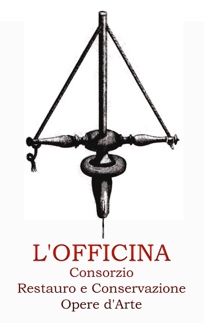 ELENCO LAVORI:2019-2020PARCO ARCHEOLOGICO DI ERCOLANO: "MANUTENZIONE STRAORDINARIA, SICUREZZA E GESTIONE DEI VISITATORI”. Interventi su: intonaci esterni delle Terme suburbane occidentali; dipinti murali della Casa dei Rilievi; facciata della Casa del Tramezzo di Legno; Interventi di pulitura stacco e ricollocazione dei mosaici della Casa dell’Albergo; pavimentazione in battuto di cocciopesto della Sede degli Augustali; dipinti murali degli ambienti 6 e 24 della Casa di Nettuno e Anfitrite.PARCO ARCHEOLOGICO DI POMPEI:CONSOLIDAMENTO E RESTAURO DELLA CASA DELLE NOZZE D’ARGENTO – REGIO V, INSULA2. Restauro e messa in sicurezza di intonaci, affreschi, stucchi, mosaici e pavimenti in battuto di cocciopesto, opere lapidee. COMUNE DI ARDAULI: Progettazione ed esecuzione dei lavori di consolidamento e restauro della tomba dipinta de Janas di Mandras”. Alta sorveglianza Soprintendenza archeologia, belle arti e paesaggio per la città metropolitana di Cagliari e le province di Oristano e Sud Sardegna.COMANDO AERONAUTICA MILITARE: PALAZZO DELL’AERONAUTICA – ROMA. Restauro del dipinto murale “Verso la Luna” del ciclo “Il Paradiso degli aviatori” di Marcello Dudovich” 1930 circa. Tutela Soprintendenza Soprintendenza Speciale Archeologia, Belle Arti e Paesaggio di Roma.PALAZZO DELLA FAO - FOOD AND AGRICULTURE ORGANISATION OF THE UN – ROMA. Restauro del soffitto dipinto della Plenary Hall – Firmamento e fondale marino opera di Mirko Basaldella (1951-1953).Direzione lavori Dott. Marco House - Soprintendenza Speciale Archeologia, Belle Arti e Paesaggio di Roma. Dipinto a tempera su supporto a rilievo in gesso composto da 594 formelle affiancate. Intervento di pulitura consolidamento stuccatura e reintegrazione cromatica.2018-2019 MUSEI VATICANI. Restauro di nove sarcofagi del Museo Pio Cristiano. MANUTENZIONE STRAORDINARIA DEL TEMPIO DI CERERE ALL’INTERNO DELL’AREA ARCHEOLOGICA DI PAESTUM. Committente: Parco Archeologico di Paestum MiBAC.MANUTENZIONE PROGRAMMATA  DEL TEMPIO DI NETTUNO ALL’INTERNO DELL’AREA ARCHEOLOGICA DI PAESTUM Committente: Parco Archeologico di Paestum  SEGRETARIATO REGIONALE PER I BENI CULTURALI E PAESAGGISTICI DELLA PUGLIA: Restauro dell' Ex Ospedale dello Spirito Santo in Lecce opera di Gian Giacomo Dell’Acaya (1548)  - interventi su: superfici in pietra leccese della facciata e della cappella.DIREZIONE REGIONALE PER I BENI CULTURALI E PAESAGGISTICI DELL’ABRUZZO. Progettazione ed esecuzione dei lavori di restauro della chiesa di San Silvestro a L’Aquila: dipinti murali medioevali e rinascimentali (cappella Branconio), stucchi, superfici lapidee interne ed esterne.ABMC - American Battle Monuments Commission: restauro dell’altare della cappella del Oise-Aisne American Cemetery di Seringes et Nesles (Francia). AMBASCIATA LITUANA, restauro della sede dell’Ambasciata in Palazzo Blumensthil a Roma; soffitti e pareti dipinte c.a. 320 mq di superficie dipinta.PARCO ARCHEOLOGICO DEL COLOSSEO: BASILICA DI MASSENZIO: lavori di Manutenzione straordinaria del monumento finalizzata alla sicurezza e alla protezione degli agenti atmosferici. Interventi su Dipinti murali e Materiale lapideo.SOPRINTENDENZA SPECIALE PER IL COLOSSEO E L’AREA ARCHEOLOGICA CENTRALEDI ROMA: PALATINO-VIGNA BARBERINI: Lavori di stacco per la  conservazione e/o ricollocazione di pavimentazione in opera spicata ubicata sopra la Coenatio Rotunda di Nerone.2017-2018ABMC - American Battle Monuments Commission. Nettuno Cimitero Monumentale – Cappella del Memoriale. Restauro dei bassorilievi dipinti della volta e paramento lapideo 1952-56.RESTAURO DI UNA PORZIONE DI ARCO ROMANO di impianto termale realizzato da Agrippa tra il 25 e il 12 a.C. ubicazione: Roma, Municipio I, via Arco della Ciambella n. 12. Committenza privata. RESTAURO DELL’ANFORA DEL PITTORE DI PRIAMO PROVENIENTE DALLA NECROPOLI DI MONTE ABATONE A CERVETERI (TOMBA MARTINI MARESCOTTI), 520 a.-C. (numero inv. 106463 Museo Etrusco di Villa Giulia in Roma); committente: parco Archeologico di Paestum per la mostra: la mostra “L’immagine invisibile. La Tomba del Tuffatore”Restauro delle facciate di Palazzo De Angelis in Roma Committente: ROMA TREVI S.R.L.; - interventi su finiture di pregio artistico: decorate a stucco e dipinte, elementi in ferro battuto, ghisa, travertino, peperino. Totale c.a. 2400 mqMUSEI VATICANI: RESTAURO DEI CALCHI IN CEMENTO ARMATO DEL FREGIO DELLA  COLONNA TRAIANA. Direzione scientifica: Prof. Ulderico Santamaria. Si tratta di 138 bassorilievi, per un totale di  circa 400  metri quadri di superficie figurata, eseguiti, tra il 1932 al 1938, dai calchi in gesso della collezione del 1862 (Museo della Civiltà Romana) . Oltre il restauro è stato sperimentato un sistema di rimozione delle patine biologiche con una miscela di olii essenziali messa a punto dai laboratori scientifici dei Musei Vaticani. SEGRETARIATO REGIONALE PER I BENI CULTURALI E PAESAGGISTICI DELLA PUGLIA: Restauro dell' Ex Ospedale dello Spirito Santo in Lecce opera di Gian Giacomo Dell’Acaya (1548)  - interventi su: superfici in pietra leccese della facciata e della cappella.DIREZIONE REGIONALE PER I BENI CULTURALI E PAESAGGISTICI DELL’ABRUZZO. Progettazione ed esecuzione dei lavori di restauro della chiesa di San Silvestro a L’Aquila: dipinti murali medioevali e rinascimentali (cappella Branconio), stucchi, superfici lapidee interne ed esterne.Musei Reali di Torino - CAPPELLA DELLA SANTA SINDONE di Guarino Guarini: realizzazione delle decorazioni dei finestroni, persi nell’incendio del 1997. Totale c.a 1600 elementi decorativi.2016-2017SEGRETARIATO REGIONALE DEL MINISTERO DEI  BENI E DELLE ATTIVITA’ CULTURALI E DEL TURISMO DEL LAZIO Restauro dei dipinti murali, presbiterio navata destra “Storie dei SS. Pietro e Paolo”, lato sinistro absidiola e affreschi staccati nella Chiesa di San Pietro nel comune di Tuscania (VT);SEGRETARIATO REGIONALE PER I BENI CULTURALI E PAESAGGISTICI DELLA PUGLIA: Restauro dell' Ex Ospedale dello Spirito Santo in Lecce opera di Gian Giacomo Dell’Acaya (1548)  - interventi su: superfici in pietra leccese della facciata e della cappella.DIREZIONE REGIONALE PER I BENI CULTURALI E PAESAGGISTICI DELL’ABRUZZO. Progettazione ed esecuzione dei lavori di restauro della chiesa di San Silvestro a L’Aquila: dipinti murali medioevali e rinascimentali (cappella Branconio), stucchi, superfici lapidee interne ed esterne.Soprintendenza Speciale per il Colosseo Museo Nazionale Romano e l’area Archeologica di Roma. Restauro delle  “Domus Costaninianae” nel Comprensorio di S. Croce in Gerusalemme: lavori di restauro specialistico, interventi conservativi sulle murature, sui pavimenti in mosaico e in bipedali e  sugli elementi lapidei. Ambasciata di Spagna presso la Santa Sede a Roma, Área de Patrimonio Histórico Restauro di Arazzo raffigurante, “Storie di Isacco”Restauro di graffiti dipinti del primo Novecento che decorano l'Ambasciata di Polonia in Roma nel quartiere Coppede', villino di via Olona n.2Interventi di restauro conservativo, presso Palazzo Pecci Blunt, Piazza dell’Aracoeli n.3- Roma; Committenza privata.Soprintendenza Speciale per il Colosseo, il Museo Nazionale Romano e l'Area archeologica di Roma (MiBACT). Lavori di Intervento urgente per la messa in sicurezza di un nuovo settore della domus dei ritratti – Area archeologica di Santa Croce in Gerusalemme.Soprintendenza Speciale per il Colosseo Museo Nazionale Romano e l’area Archeologica di Roma. Restauro delle  “Domus Costaninianae” nel Comprensorio di S. Croce in Gerusalemme: lavori di restauro specialistico, interventi conservativi sulle murature, sui pavimenti in mosaico e in bipedali e  sugli elementi lapidei.2015-2016Scavi di Pompei – GRANDE PROGETTO POMPEI - Soprintendenza Speciale per Pompei, Ercolano e Stabia. Messa in sicurezza apparati decorativi della regio VII, nello specifico: dipinti murali; intonaci; materiale lapideo.PARCO ARCHEOLOGICO DI PAESTUM – Restauro  DELLA TOMBA 418 DELLA NECROPOLI DI SPINA GAUDO detta Tomba delle Piangenti. Polo Museale del Lazio . Lavori di restauro del soffitto ligneo e dei dipinti murali del fregio nella sala delle Fatiche di Ercole nel Palazzo di Venezia in Roma della scuola del Mantegna. COMUNE DI SANTA GIUSTA (OR); Lavori di restauro della Tomba a camera punico-fenicia della Chiesa di Santa Severa.Soprintendenza per i  Beni Archeologici delle Province di CAGLIARI e ORISTANO; Lavori di restauro della Tomba di Ireneo della Necropoli di Bonaria in Cagliari Galleria Nazionale d’Arte Moderna, Restauro del dipinto di Renato Guttuso  “La battaglia di Ponte dell’Ammiraglio 1955” Scavi di Pompei – GRANDE PROGETTO POMPEI - Soprintendenza Speciale per Pompei, Ercolano e Stabia D.L. Messa in sicurezza apparati decorativi della regio VII, nello specifico: dipinti murali; intonaci; materiale lapideo.Scavi di Pompei - Soprintendenza Speciale per Pompei, Ercolano e Stabia. Manutenzione straordinaria per il recupero e la conservazione degli apparati decorativi e pavimentali, intervento a Casa del Frutteto, Casa dell’Orso Ferito; Casa del Fauno, Casa del Principe di Napoli.2014-2015Musei Vaticani. Restauro delle sculture e busti romani della Sala dei Busti presso il Braccio Pio Clementino. Documentazione, pulitura laser, consolidamento, integrazione.Scavi di Pompei – GRANDE PROGETTO POMPEI - Soprintendenza Speciale per Pompei, Ercolano e Stabia. Messa in sicurezza apparati decorativi della regio VII, nello specifico: dipinti murali; intonaci; materiale lapideo.Comando Aeronautica Militare Roma – Soprintendenza per il Polo Museale di Roma Restauro dipinti murali “Gli Innamorati” ed “Il Convegno” del ciclo “Il Paradiso degli aviatori” di Marcello Dudovich”.  Fondazione Ravello - Soprintendenza per i Beni Architettonici e Paesaggistici di Salerno e Avellino Lavori di restauro intonaci e valorizzazione del Complesso monumentale di Villa Rufolo in Ravello. Intervento su intonaci, tarsie realizzate da maestranze arabonormanne e pavimenti maiolicati.Banca d’Italia –Soprintendenza per il Polo Museale di Roma Restauro di cinque dipinti su tela (sec. XVI, XVII e XIX).Soprintendenza Speciale per i Beni Archeologici di Napoli e Pompei. Interventi per la manutenzione ordinaria e straordinaria di strutture e apparati decorativi dell’antica Ercolano compresa l’area dei cosiddetti scavi nuovi, casa del mobilio carbonizzato, casa del saccello di legno, casa di Argo. Nello specifico: dipinti murali, intonaci, stucchi, materiale lapideo,mosaici.Soprintendenza Speciale per i Beni Archeologici di Napoli e Pompei. Ercolano: interventi di messa in sicurezza e manutenzione straordinaria nell’insula II, negli ambienti sotterranei dell’insula III, nell’insula IV, Casa dell’Atrio a mosaico. Nello specifico: dipinti murali, intonaci, stucchi, materiale lapideo, mosaici, legni carbonizzati.Roma Capitale. Consulenza ad Alli Costuzioni per il restauro degli infissi ed esecuzione di tasselli stratigrafici nella ex colonia minorile Vittorio Emanuele III. Lungomare di Ostia. Department of Art & Art History University of Texas  at Austin1 University Station. Restauro di affreschi provenienti dalla villa Romana di Oplontis, per mostra negli Stati Uniti.Comprensorio di S. Croce in Gerusalemme - Soprintendenza Speciale per il Colosseo Musei Nazionale Romano e l’area Archeologica di Roma - Lavori di pulitura e reintegrazione delle strutture murarie presso le Terme Eleniane.Ambasciata di Spagna a Roma presso la Santa Sede, Área de Patrimonio Histórico.  Restauro di Arazzo raffigurante “Abramo che da in sposa Rebecca ad Isacco”Zètema Progetto Cultura s.r.l. - Roma Capitale Soprintendenza Capitolina. Interventi di manutenzione straordinaria e restauro da realizzare nel Foro di Cesare – Roma. Restauro di intonaci, di superfici scolpite in pietra, di pavimentazioni in opus sectile e in opus spicatum.2013-2014 Circolo Ufficiali Forze Armate - Roma. Soprintendenza per il Polo Museale di Roma. Pronto intervento su due consoles dorate con tarsie marmoree (sec. XVII) e sulla struttura di un tavolo dorato (sec. XIX).Roma Capitale - Sovrintendenza Capitolina ai Beni Culturali- Intervento di restauro della statua in marmo di Raffaello Sanzio al PincioCNR Sede Centrale – Roma. Restauro e conservazione delle pareti dipinte della sala dell’aula G. MARCONI.Soprintendenza Speciale per i Beni Archeologici di Roma. Foro Romano, PALATINO - CASA DI LIVIA   “Lavori di valorizzazione delle superfici decorate ad affresco stucco e intonaci.Comune di Gubbio. Sovrintendenza Soprintendenza per i Beni Storici Artistici ed Etnoantropologici dell'Umbria. Complesso monastico di S. Benedetto. Restauro delle superfici decorate: affreschi del XV e XVI sec. nel chiostro e ambienti adiacenti, tempere del XVIII sec nel refettorio. Altare ligneo intagliato policromo dorato con dipinto su tela e dipinto su tavola (XVII sec.). Panche lignee a dossali (sec. XVI). (Affreschi: stuccatura, integrazione pittorica, protezione finale. Tempere: consolidamento del supporto murario, descialbo, consolidamento della pellicola pittorica, pulitura, stuccatura, integrazione pittorica, protezione. Altare: consolidamento degli strati pittorici, disinfestazione, risanamento, montaggio dell’opera in sito, pulitura, stuccatura, integrazione, protezione. Panche: disinfestazione, risanamento, pulitura, integrazione, montaggio dell’opera in sito).2012 – 2013Soprintendenza Speciale per i Beni Archeologici di Roma - Palazzo Massimo. Comprensorio di S.Croce in Gerusalemme – Domus Eleniana: “Lavori urgenti per interventi conservativi su dipinti murari, pavimenti musivi e consolidamento murature antiche” (Pulitura, consolidamento, stuccatura, integrazione e presentazione estetica).Comune di Salerno, restauro della Chiesa SS. Annunziata in via Porta Catena (A.T.I. L’Officina - Impresa Ronga). Facciata in marmo; superfici interne decorate a tempera, in stucco o rivestite di marmi policromi, arredi lignei. (Consolidamento, pulitura, smontaggio e imperniaggio elementi lapidei, stuccatura, applicazione di protettivi, stuccatura, integrazione pittorica).Soprintendenza Speciale per i Beni Archeologici di Roma - Palazzo Massimo. Comprensorio di S.Croce in Gerusalemme – interventi conservativi dei dipinti murali e dei pavimenti musivi presso la Domus Eleniana. (Pulitura, consolidamento, stuccatura, integrazione e presentazione estetica).Roma, Palazzo dell’Aeronautica Tutela Soprintendenza PSAE e Polo Museale di Roma. Restauro del dipinto su tavola “Balbo e trasvolatori italiani”, G. Balla, 1931. (Consolidamento, pulitura, stuccature, integrazione pittorica e documentazione grafica).Università degli Studi di Genova, direzione lavori Soprintendenza Archeologica per le Provincie di Cagliari ed Oristano. Sito archeologico di Nora. Intervento di consolidamento e messa in sicurezza di due pavimenti in basole quadrate di laterizio a Nora – Ca. Piccole Terme. (Trattamento biocida, consolidamento, assemblaggi di parti, pulitura, stuccatura, relazione tecnica, documentazione fotografica).2011 – 2012Rai. Lampadario in pasta vitrea policroma (1965 ca.) sito nella Sala Orsello. Sede Rai – Viale Mazzini, Roma. (Distacco dei tasselli dalle lastre di supporto; pulitura, consolidamento ed incollaggio degli elementi policromi; pulitura, risarcimento, applicazione di strato di sostegno alle lastre lesionate; montaggio dei tasselli alle lastre, documentazione grafica e fotografica).Ufficio del Commissario Delegato – Roma Capitale Restauro degli apparati decorativi del sito Archeologico di Gabii –  Intervento di restauro. (Trattamento  biocida, consolidamento degli strati preparatori, pulitura, stuccatura e  reintegrazione pittorica).Comune di Pula (Cagliari), direzione lavori Soprintendenza Archeologica per le Provincie di Cagliari ed Oristano. Consolidamento in somma urgenza delle strutture murarie e restauro delle superfici in pietra del teatro di Nora. Soprintendenza per i beni archeologici delle Province di Cagliari e Oristano: Lavori di messa in sicurezza urgente di strutture e finiture archeologiche nei siti di Nora e di Fordongianus. Banca d’Italia. Tutela Soprintendenza per il Patrimonio Storico, Artistico ed Etnoantropologico e del Polo Museale della Città di Roma, vigilanza dr. V. Tiberia. Assistenza alla posa in opera di sculture collocate negli interpiani dello scalone di Palazzo Antonelli, Roma. Restauro delle mensole di supporto (calchi ottocenteschi). Restauro del basamento ligneo e della statua in gesso, copia in scala del 1839 dell’originale romano raffigurante Sofocle (pulitura, stuccatura e reintegrazione pittorica)Pronto intervento della colonna in scagliola e della base della statua marmorea raffigurante Cerere (XVIII sec.). (Rimontaggio di parti staccate, pulitura, integrazione).Città del Vaticano Restauro di due dipinti dell’autore E. Scifoni “Cristo sulla Croce al Calvario”, 1914, (dalla Crocifissione di Guido Reni), olio su tela, cm 274 x 402 “L’Ultima Cena”, 1914 (copia de L’ultima Cena di Leonardo), olio su tela, cm 214 x 452. (Foderatura dei bordi, consolidamento della pellicola pittorica, pulitura, stuccatura e reintegrazione pittorica).2010 – 2011Soprintendenza per i Beni Artistici Storici ed Etnoantropologici dell’Abruzzo, Convento di S.Maria dell’Oriente, Tagliacozzo. Lavori di consolidamento e restauro di ex voto dipinti su tela e tavola.IMPDAP restauro conservativo di arredi e mobili d’epoca per il complesso immobiliare denominato Casa di Soggiorno ex ENAM.Soprintendenza per i beni archeologici delle Province di Cagliari e Oristano: Parco archeologico di San Saturnino – Cagliari. (Intervento di restauro degli elementi lapidei, mosaici e intonaci. Trattamento biocida, consolidamento, pulitura, stuccatura, rilievo grafico, protezione finale, mappatura dello stato di  conservazione e  dell'intervento di restauro)Comune di Pula (Cagliari), direzione lavori Soprintendenza Archeologica per le provincie di Cagliari ed Oristano;  sito archeologico di Nora: lavori di restauro, conservazione e manutenzione in laboratorio, dei pavimenti a mosaico di epoca romana e consolidamento di strutture murarie presenti nel sito archeologico di Nora. Piccole terme; Casa dell’atrio tetrastilo; Peristilio Sud; Tempio; Foro; (tot ca. 270 mq di superficie di intervento) (Intervento di distacco e ricollocazione su  nuovo supporto; pulitura, consolidamento, integrazione di parti mancanti, documentazione grafica e fotografica, relazione tecnica).Roma, Palazzo dell’Aeronautica Tutela Soprintendenza PSAE e Polo Museale di Roma. Restauro del dipinto su tela ‘Ritratto di Francesco Baracca’, di A. Bartoli, 1931. (Foderatura, pulitura della pellicola pittorica, stuccatura ed integrazione, verniciatura finale, documentazione fotografica).Roma, Palazzo dell’Aeronautica: Tutela Soprintendenza PSAE e Polo Museale di Roma.  Intervento conservativo sugli apparati decorativi parietali della Sala delle Costellazioni Minori e Sala dei Pianeti. (Intervento di pulitura, consolidamento, integrazione pittorica, documentazione grafica e fotografica, relazione tecnica)Soprintendenza per i Beni Storici, Artistici ed Etnoantropologici dell’Abruzzo. Chiesa Cattedrale di S. Massimo, L’Aquila. Lavori di consolidamento e restauro di dipinti murali (tempere ed affreschi), stucchi dorati. Recupero post terremoto: dipinto ad olio su tela della grande pala d’altare (misure 7 m. x 4 m.). realizzato nel 1732 ad opera del Cenatempo. (Recupero dal Duomo, intervento di consolidamento, foderatura, pulitura, stuccatura, integrazione pittorica, realizzazione telaio provvisorio).Museo Civico di Viterbo. Ente preposto alla tutela: Soprintendenza per il Patrimonio Storico Artistico ed Etnoatropologico del Lazio. Restauro di una lunetta in terracotta invetriata raffigurante Madonna con bambino tra due angeli (scuola di Andrea della Robbia); Restauro del monumento proveniente dall’Ospedale Domus Dei, composto da bassorilievi scolpiti e dipinti e affresco staccato siti presso il Museo civico (Consolidamento, intervento di pulitura, collocazione frammenti, stuccatura, realizzazione dei supporti, reintegrazione pittorica, documentazione fotografica, relazione tecnica, smontaggio e montaggio).2009 – 2010Comune di Bracciano. Tutela: Soprintendenza per i Beni Archeologici dell’Etruria Meridionale. Restauro ed allestimento museale della scultura dell’ Apollo di Vicarello (secondo sec. d.C.). (Consolidamento, intervento di pulitura, collocazione frammenti, stuccatura, realizzazione dei supporti, documentazione fotografica, relazione tecnica)Galleria Nazionale d'Arte Moderna, Roma. Restauro del dipinto ad olio su tela “Adunata di gente” di C.Barbieri (XIX sec.) per la mostra “Fare gli italiani” Torino 150’ anniversario dell’Unità d’Italia.Galleria Nazionale d'Arte Moderna, Roma. Restauro del dipinto ad olio su tela “Memorie d’Oltretomba” di O.Licini (XIX sec.) per la mostra “Osvaldo Licini” GAM Torino.Presidenza Consiglio dei Ministri: lavori di restauro del Faro del Gianicolo – Roma – Tempere su muro; superfici lapidee esterne scolpite; finiture e decorazioni in bronzo, bronzo dorato e ferro.(Intervento di pulitura, consolidamento, integrazione di parti mancanti, documentazione grafica e fotografica, relazione tecnica)Banca d’Italia;  “Bassorilievo astratto“; autore Angelo Biancini  (XX); bassorilievo in ceramica. “Scene campestri di aratura, mietitura, trebbiatura “; autore Molaroni  (XX); pannelli in ceramicaIstituto Centrale per il Restauro. Intervento di manutenzione e verifica del comportamento dei materiali e dei trattamenti di restauro sul tempio di Cerere e sulla Basilica presso l’area archeologica di Paestum (SA).Dipartimento della Protezione Civile - Ufficio del Vice Commissario Delegato per la Salvaguardia e la Tutela dei Beni Culturali. Cappella privata del Vescovo - primo piano del Palazzo Episcopale. Messa in sicurezza delle superfici decorate: dipinti murali, stucchi, dipinti su tela.(Raccolta dei frammenti, consolidamento imperniaggio ,stuccature, distacco di dipinti su tela incollati sulla parete.)Soprintendenza B.A.S. di Milano; opere in deposito presso la Camera dei Deputati. Restauro di un dipinto ad olio su tela di Ludovico Pogliaghi ‘La morte di Giovanni Maria Visconti” (XIX sec.). (Pulitura, foderatura, stuccatura, integrazione pittorica e protezione finale, restauro del telaio ligneo).Restauro di due dipinti ad olio su tela di Enrico Bartezago (XIX sec.) ‘Alpi Pennine”; “Sul campo del Lavoro”.(Pulitura, foderatura, stuccatura, integrazione pittorica e protezione finale, restauro del telaio ligneo).Soprintendenza B.A.S. di Milano; opere in deposito presso la Corte Costituzionale. Restauro di due dipinti ad olio su tela. L.Grazi: ‘La battaglia di Anzio” (1936). (Pulitura, consolidamenti localizzati, stuccatura, integrazione pittorica e protezione finale).G.B. Zali: “La condanna di Amano” (XIX sec.). (Pulitura, foderatura, stuccatura, integrazione pittorica e protezione finale)Aeronautica Militare - Soprintendenza per i Beni Storici Artistici e Etnoantropologici del Lazio. Lavori di restauro di dipinti murali di due sale “ I e II trasvolata atlantica “ datate 1933, Palazzo dell’Aeronautica - Roma. (Consolidamento, pulitura, stuccatura, ritocco, protezione finale).Lavori di pronto intervento dei dipinti murali nelle stanze dell’appartamento del capo di Stato Maggiore, Palazzo dell’Aeronautica. (Consolidamento, riadesione dei sollevamenti di pellicola pittorica, stuccatura e ritocco delle stuccature ).The British School at Rome - herculaneum conservation project - sito archeologico di Ercolanomessa in sicurezza e manutenzione straordinaria degli apparati decorativi - Fronte Nord del Decumano Massimo.Quirinale - Segretariato Generale della Presidenza della RepubblicaRestauro di 6 dipinti ad olio su tela della collezione Savoia:“Re Vittorio Emanuele II”, A. Wallop, Olio su tela, datato 1898, (ovale); “La Regina Margherita ”, R. Corradetti Olio su tela,  1905-06 circa“Il Principe di Napoli (Vittorio Emanuele II) ritratto in uniforme da sottotenente”, G. Benati; Olio su tela, datato 1887“Re Umberto I”; C. Pennacchietti, Olio su tela con cornice decorata, datato 1908“Ritratto Umberto I”; A. Volpe, Olio su tela, datato 1882“La Duchessa d'Aosta”, artista anonimo, Olio su tela, 1880 circaPrincipali operazioni effettuate: foderatura, consolidamento e pulitura della pellicola pittorica, stuccatura e integrazione, verniciatura finale, documentazione fotografica.Impresa Cobar  s.r.l. Soprintendenza per i Beni Architettonici e per il Paesaggio per il Comune di Roma. Consulenza per il restauro delle superfici decorate (affreschi e tempere del XVII sec) della Sala delle Colonne ed attigua galleria. Palazzo Barberini, Roma.Intervento pubblicato in: Palazzo Barberini. L’architettura ritrovata, a cura di L.C. Cherubini, Adda ed.,Bari, 2010, pp. 177 – 190, La sala delle colonne. Osservazioni sugli interventi storici e metodologia del restauro.Committente: Cremonini S.p.A; Direzione lavori: Soprintendenza archeologica di Roma. Lavori di restauro di manufatti ceramici, metallici e lapidei provenienti dall’area archeologica del “Vicus Caprarius” in Roma. (Consolidamento, pulitura, stuccatura, assemblaggio di frammenti, presentazione estetica, stesura protettivo finale).Ambasciata degli Stati Uniti d’America. Restauro di una coppia di tavoli con tarsie di ottone e tartaruga ed elementi in bronzo dorato in stile Boulle (1870 ca). (Indagini scientifiche; consolidamento, risanamento, pulitura,  integrazione e protezione della struttura portante; pulitura e riadesione degli intarsi in ottone e della tartaruga; consolidamento, pulitura, stuccatura, protezione dell’impasto nero; pulitura, protezione delle decorazioni applicate in bronzo dorato).Soprintendenza Archeologica per le province di SA, AV e BN. Lavoro di scavo e restauro della casa degli affreschi di Velia (in A.T.I.: Ronga sas, Aprim, L’Officina); dipinti murali recuperati in frammenti ed ancora in opera, pavimentazioni, murature, rivestimenti ad intonaco o cocciopesto. (Operazioni effettuate: riassemblaggio frammenti, esecuzione supporti per affreschi. Sui manufatti in situ: trattamento biocida, consolidamento, pulitura, stuccatura, rilievo grafico, protezione finale, mappatura dello stato di conservazione, delle tecniche esecutive e dell'intervento di restauro). Consulenza per il consolidamento strutturale del muro perimetrale.The British School at Rome - Herculaneum conservation project - sito archeologico di ErcolanoInterventi di stabilizzazione, messa in sicurezza e consolidamento di superfici decorate parietali (intonacate, affrescate, in stucco) e pavimentali (battuti in materiale fittile e lapideo, superfici musive) nell’area della Basilica Noniana.Direzione Regionale per i Beni Culturali e Paesaggistici della Lombardia. Brescia, Area archeologica del Capitolium. Intervento di restauro degli apparati decorativi marmorei, pavimentali interni in opus sectile e mosaico delle aule. (Operazioni effettuate: trattamento biocida, consolidamento, pulitura, stuccatura, rilievo grafico, protezione finale,).Soprintendenza Speciale per i Beni Archeologici di Roma . Interventi di restauro di frammenti di intonaco dipinti provenienti dal colombario di Scribonio Menophilo e del mosaico del Colombario minore dell’area sacra presso il Casino del Bel Respiro a Villa Doria Pamphilij  nell’area della villa attualmente di proprietà della Presidenza Del Consiglio. (Affreschi: operazioni di  rifacimento supporti, pulitura, fissaggi, stuccatura, ritocco a campitura e tratteggio; Mosaico: sterro, pulitura, consolidamento  massetto, stuccatura, boiaccatura).Senato della Repubblica, Palazzo Madama, Interventi di restauro di un rivestimento seicentesco in finto marmo di un portale interno della Sala Risorgimento di Palazzo Madama. (Pulitura, rimozione stuccature, consolidamento, stuccatura,  lucidatura).Comune di Roma. Interventi di manutenzione di: fontana del Tritone e  Barcaccia di piazza di Spagna;  pavimenti in mosaico ed arredi funerari sia fittili che marmorei del Sepolcreto di via Ostiense; Busto di Luigi Masi, Passeggiata del Gianicolo. (Rimozione della vegetazione infestante superiore e delle formazioni biologiche, rimozione depositi incoerente e parzialmente coerenti, disinfezione, stuccature di lacune e fessurazioni e consolidamenti).2008-2009Comune di Pula (Cagliari). Lavori di restauro, conservazione e manutenzione in laboratorio, dei pavimenti a mosaico di epoca romana e consolidamento di strutture murarie presenti nel sito archeologico di Nora.(Intervento di distacco e ricollocazione su nuovo supporto; pulitura, consolidamento,integrazione di parti mancanti, documentazione grafica e fotografica, relazione tecnica)Soprintendenza per i Beni Storici Artistici ed Etnoantropologici dell’Aquila. Lavori di restauro e consolidamento di dipinti murali e stucchi dell’abside della Cattedrale di San Massimo.(Consolidamento dell’intonaco, degli stucchi e della pellicola pittorica, pulitura, stuccatura, integrazione pittorica,doratura degli stucchi,documentazione fotografica e relazione tecnica dell’intervento).Ministero per i Beni e le Attività Culturali – Direzione Regionale per i Beni Culturali  e Paesaggistici del Lazio. Restauro pala d’altare e altare marmoreo nella Chiesa di S. Gregorio dei Muratori nel comune di Roma (1748 ca).Dipinto a olio (Pulitura, operazione di foderatura, stuccatura degli strati pittorici, verniciatura, documentazione fotografica); Altare (stacco e ricomposizione del rivestimento marmoreo, rimozione di depositi e macchie solubili, stuccatura e microstuccatura  di fessurazioni degli elementi lapidei, protezione di manufatti e monumenti in pietra, documentazione fotografica delle fasi lavorative).Ambasciata degli Stati Uniti d’America. Restauro di una coppia di tavoli con tarsie di ottone e tartaruga ed elementi in bronzo dorato in stile Boulle (1870 ca).(Indagini scientifiche; consolidamento, risanamento, pulitura,  integrazione e protezione della struttura portante; pulitura e riadesione degli intarsi in ottone e della tartaruga; consolidamento, pulitura, stuccatura, protezione dell’impasto nero; pulitura, protezione delle decorazioni applicate in bronzo dorato).Direzione Generale per i Beni Culturali e Paesaggistici del Lazio. Restauro affreschi e decorazioni di A. Tempesta nella Cappella dei SS. Primo e Feliciano (fine sec. XVI) nel complesso di S. Stefano Rotondo, Roma. (Consolidamento dell’intonaco e della pellicola pittorica, pulitura, stuccatura, integrazione pittorica,documentazione grafica,  fotografica e relazione tecnica dell’intervento).2007-2008	Restauro di sculture in marmo del Museo Archeologico Nazionale di Napoli per  la mostra:  Ercolano. Tre secoli di scoperte.  	Elenco delle opere: erma di Atena, testa arcaicizzante di Dioniso, statua colossale seduta di Augusto, statua colossale seduta di Claudio, Agrippina minore, statua equestre di Nonio Balbo donata dai Nucerini, ritratto di ignoto n.inv 6201, ritratto di ignoto bottega del gemmarius.	Operazioni effettuate: Rimozione a secco dei depositi superficiali; Prepulitura e rimozione dei prodotti filmogeni; Riadesione di frammenti; Riassemblaggio ed imperniaggio di parti; Rimozione meccanica di stuccature; Rimozione o trattamento degli elementi e vincoli in metallo ossidati; Pulitura; Stuccatura e patinatura delle vecchie integrazioni  (i completamenti ottocenteschi, sia in materiale lapideo che in gesso, sono stati anch’essi restaurati e patinati al fine di accordarli per cromia alle superfici originali); Protezione finale delle superfici; Documentazione fotograficaComune di Sessa Aurunca (CE). Indagini sulle superfici di finitura del chiostro del complesso monastico domenicano di Sessa Aurunca (realizzazione di tasselli di descialbo e pulitura, preceduti e seguiti dalla documentazione fotografica)Comune di Sessa Aurunca (CE). Restauro di elementi architettonici del Castello di Sessa Aurunca (trattamento biocida,  trattamento dei fenomeni di decoesione della struttura litica,  riadesione di fratture, riadesione di frammenti o parti del supporto litico già distaccate o semidistaccate tramite inserimento di perni in vetroresina, pulitura definitiva, rimontaggio dei blocchi del portale, stuccatura e microstuccatura di fessure e lacune). Fondazione Bucerius kunst forum, Soprintendenza Archeologica per le Province di Sa, Av e Bn. Restauro di dodici  lastre tombali intonacate e dipinte, di periodo lucano  (V-IV sec. a.C.), rinvenute nel luglio 2007 presso la necropoli di Andriuolo (SA) conservate nel Museo Archeologico di Paestum (Preconsolidamento, pulitura, consolidamentoriassemblaggio di parti, stuccatura, integrazione pittorica, protezione finale)	Fondazione Palazzo Bricherasio. Restauro di due dipinti e due cornici dorate di proprietà del Palazzo del Quirinale in occasione della mostra: “Lorenzo Deleani e la pittura del suo tempo”.“Campagna Romana” dell’artista Vittorio Avondo. Dipinto su cartone (controllo e consolidamento, pulitura sul recto e sul verso, stuccatura, integrazione pittorica  e nebulizzazione di vernice protettiva ); Cornice (consolidamento, pulitura  con sostanze solventi, stuccatura, integrazione pittorica con colori ad acquerello, protezione finale a vernice).“Ottobre al Verbano” dell’ artista Marco Calderini. Dipinto (spolveratura, rimozione di detriti e polvere, ritensionamento della tela); Cornice (pulitura del fronte e del  retro, consolidamento della struttura e della preparazione, stuccatura, protezione finale).Segretariato Generale della Presidenza della Repubblica – Servizio Patrimonio. Restauro di un dipinto e creazione di una apposita cornice.“Case Gardesane” dell’artista Mario Disertori. Dipinto su compensato(pulitura della pellicola pittorica , velinatura e consolidamento, trattamento localizzato con vapore tiepido per spianare il supporto, stuccatura, integrazione pittorica  e verniciatura finale, documentazione fotografica); Cornice (creazione di una cornice a scatola in legno di ciliegio, per contenere le escursioni termoigrometriche che danneggiano il dipinto).Chiesa di Santa Maria ai Monti. Restauro di un dipinto ad olio su tela “ III Stazione della Via Crucis “ attribuita a Mariano Rossi. Dipinto (sostituzione del telaio, pulitura, foderatura, stuccatura, integrazione e protezione finale a vernice, documentazione fotografica); Cornice (nuovo ancoraggio al telaio ed a parete, restauro cornice).Soprintendenza Archeologica per le province di SA, AV e BN; Scavo, restauro e conservazione del complesso Masseria Cobellis a Velia (SA). (lavoro eseguito in A.T.I. - ditta capogruppo Ing. A. Pompa srl.). (Assistenza dei restauratori allo scavo archeologico).Soprintendenza Archeologica di Pompei. Restauro degli apparati decorativi dell’Area di Villa dei Papiri ad Ercolano (Trattamento biocida, consolidamento di elementi in laterizio, di malte ed intonaci, pulitura e stuccatura del paramento murario. Pulitura e consolidamento delle pavimentazioni musive e degli affreschi, ricomposizione di lacerti di affreschi su pannelli e ricollocazione in situ).Soprintendenza Archeologica di Pompei. Restauro della Casa del Moralista (III,4,2-3) – Casa del Vasaio Zosimus (III,4,1) – Viridario – Casa di Pinario Ceriale – Restauro degli apparati decorativi: afffreschi e pavimentazioni. (operazioni sui dipinti murali: Pulitura, consolidamento della pellicola pittorica e dell’intonaco disgregato e decoeso, stuccatura e  integrazione pittorica delle superfici dipinte. Intervento su mosaici e pavimenti in lava o cocciopesto: Pulitura, consolidamento e stuccatura).Istituto Centrale per il Restauro. Consulenza tecnico scientifica relativa alla verifica del comportamento dei materiali e dei trattamenti di restauro sul tempio di Cerere e sulla Basilica presso l’area archeologica di Paestum (SA).Soprintendenza per i Beni Architettonici ed il Paesaggio e per il Patrimonio Storico Artistico e Demoetnoantropologico del Molise. Restauro di un dipinto su tavola del XVIII sec., della pala d’altare (dipinto su tavola del XVI sec.) e dell’altare ligneo. (Consolidamento e risanamento dei supporti, rimozione depositi di particellato, pulitura, descialbo, stuccatura delle lacune, doratura, integrazione pittorica, protezione)Comune di Firenze. Restauro della facciata della Chiesa di Santa Maria Novella. (Lavoro eseguito in A.T.I. - ditta capogruppo L’Officina Consorzio).(Consolidamento, pulitura, pulitura laser, smontaggio e imperniaggio elementi lapidei, stuccatura, applicazione di protettivi, realizzazione dei ponteggi).Segretariato Generale della Presidenza della Repubblica - Servizio                 Patrimonio. Restauro di tre dipinti e tre corniciCornice del dipinto“Enfin Seuls” dell’artista E. Tofano (pulitura, stuccatura, reintegrazione dell’angolo in basso, asportazione dei depositi , rimozione dei detriti, revisione dell’ancoraggio alla cornice , relazione tecnica e documentazione fotografica).Dipinto e Cornice “Fioritura Nuova” dell’artista V. Cavalleri (rimozione dalla cornice, pulitura della pellicola pittorica, ritocchi e verniciatura finale, ritensionamento della tela , relazione tecnica e documentazione fotografica).Dipinto  “Il Mattino delle Rose. L’attesa” dell’artista G. Giani (rimozione della cornice,pulitura della pellicola pittorica, applicazione di micropore umidificazione e ritensionamento della tela, , stuccatura , ritocchi, verniciatura finale , documentazione fotografica).Dipinto  “Il cappello nero” dell’artista G. E. Malerba (pulitura del retro, leggera umidificazione e trattamento delle deformazioni, foderatura,  consolidamento e pulitura della pellicola pittorica, stuccatura, verniciatura finale, documentazione fotografica).Cornice del dipinto “Occupazione frivola” dell’artista G.B. Carpanetto (pulitura, risanamento del supporto, stuccatura, applicazione del cordone perimetrale, doratura e patinatura, revisione dell’ancoraggio, documentazione fotografica). R.A.I. Restauro del dipinto ad olio su tela “Paesaggio” di G. Barbisan (metà del XX sec.) (Foderatura a freddo con adesivi sintetici, stuccatura, integrazione pittorica, protezione). Restauro del dipinto ad acrilico su tavola “Calendario 1986” di U. Nespolo. (Pulitura, stuccatura, integrazione pittorica).Segretariato Generale della Presidenza della Repubblica; Restauro del dipinto su tavola “Lo specchio del lago” di Gerardo Dottori (1935 ca). (consolidamento strati pittorici, 	risarcimento lacune, integrazione).Restauro di tre dipinti su tela: “Paesaggio” di E. Borsa; “Paesaggio” di L. Paolillo; “Il pastore” di G. Viviani.(Appianamento e sutura dei supporti tessili, pulitura, stuccatura, integrazione pittorica, protezione finale)Istituto Centrale per il Restauro. Restauro paramenti liturgici medievali in lino e seta facenti parte del complesso di Santa Maria ad Rupes a Castel Sant’Elia (VT). (Microaspirazione, applicazione di tessuto di rinforzo, documentazione grafica).Galleria Nazionale d'Arte Moderna, Roma. Restauro del dipinto ad olio su tela “Tramonto” di S. Bersani (XIX sec.) per la mostra “Ottocento e Novecento. Pittori e scultori a Lodi e sul territorio” 	dal 26 Ottobre al 15 Dicembre. Lodi. (Foderatura dei bordi, stuccatura, integrazione pittorica, protezione).Soprintendenza B.A.S. di Milano. Controllo, manutenzione ed assistenza alla movimentazione di due tavole (cm. 430 x 230 ca.) "Ascensione di Cristo" di Camillo Bastiani  e "Giudizio Universale" di Sebastiano Filippi detto il Bastianino (seconda metà del XVI sec.), conservate nella Pinacoteca Nazionale di Palazzo dei Diamanti ed in trasferimento presso la chiesa di san Cristoforo alla Certosa di Ferrara. (Consolidamento degli strati preparatori, stuccatura ed integrazione pittorica; assistenza all’imballaggio, al trasporto e all’inserimento nelle ancone).Fondazione Bucerius Kunst Forum. Soprintendenza Archeologica per le province di SA, AV e BN.  Assistenza al montaggio ad Amburgo di lastre in pietra intonacate e dipinte di cultura lucana provenienti da paestum (sa – italia); controllo dello stato di conservazione durante tutte le fasi, intervanti localizzati di consolidamento e fissaggio.Soprintendenza Archeologica per le province di SA, AV e BN. Allestimento museale di tomba dipinta di cultura campana  proveniente della necropoli di Sarno (IV sec. A.C.). (Movimentazione, piccole opere di manutenzione, collocazione nel percorso museale)Soprintendenza B.A.S. di Milano; opera in deposito presso la Camera dei Deputati. Restauro di un dipinto ad olio (cm. 253 x 185) di Carlo Bellosio ‘David trattiene il braccio di Abigail in atto di trafiggere Re Saul nel sonno’ (metà del XIX sec.). (Pulitura, foderatura dei bordi, consolidamento localizzato dei sollevamenti, stuccatura, integrazione pittorica e protezione finale, restauro del supporto ligneo).Segretariato generale della Presidenza della Repubblica. Restauro di “Nella terra degli intrepidi Sardi” collage di E. Altara (1916) e “Mimì” dipinto a tempera su compensato di N. Leziroli Rastelli (metà del XX sec.), per la mostra “Ritratte al Femminile”,  Palazzo del Quirinale dall’8 marzo 2007.(Pulitura, consolidamento, integrazione)2006-2007Segretariato generale della Presidenza della Repubblica. Lavori di restauro di cinque acquaforti (XIX-XX sec.). (Lavaggi, risarcimento lacune, pulitura, integrazione).Comune di Roma. Restauro dell’obelisco Flaminio, (obelisco di Ramsete II), in piazza del Popolo (Lavoro eseguito per DROMOS restauri). Operazioni effettuate: Trattamento biocida, pulitura, stuccatura, revisione vecchi interventi di restauro, analisi diagnostiche. Soprintendenza per i Beni Architettonici ed il Paesaggio e per il Patrimonio Storico Artistico e Demoetnoantropologico di Roma. Corsi organizzati dallo IAL di Roma e Lazio in convenzione con la Regione Lazio e  l’Unione EuropeaSvolgimento dell’attività didattica (docenza e codocenza) presso i corsi di avviamento professionale (corso per la formazione di assistente al restauro di dipinti su tela e supporti lignei).Nell’ambito del corso sono stati restaurati dipinti su tela e su rame della collezione dell’accademia dei virtuosi  xvII e xIx sec. Segretariato generale della Presidenza della Repubblica. Lavori di restauro di due dipinti su tela di Giovanni Battista Crema: La selva Egeria; Sui monti Tifatini di notte. (XX sec.). (Pulitura, foderatura, stuccatura, integrazione pittorica e protezione finale).Segretariato generale della Presidenza della Repubblica. Lavori di restauro di venticinque acquaforti di Laurenzio Laurenzi (XX sec.). (Lavaggi, risarcimento lacune, pulitura, integrazione).Soprintendenza per i Beni Ambientali e Architettonici di Roma. Restauro degli affreschi del tamburo della cupola della chiesa di S. Agnese in Agone attribuiti a Ciro Ferri (Consolidamento, prepulitura).Segretariato generale della Presidenza della Repubblica. ‘Veduta della Piazza del Quirinale’ di G. P. Panini dipinto ad olio su tela. Operazioni di pronto intervento per l’esposizione alla mostra tenuta presso il Vittoriano: “1956-2006: cinquant’anni di Corte Costituzionale”Soprintendenza per i Beni Ambientali e Architettonici di Roma. Restauro degli stucchi dorati del tamburo della chiesa di S. Agnese in Agone. (Consolidamento, pulitura, stuccatura, integrazione pittorica, protezione finale).Segretariato generale della Presidenza della Repubblica. Lavori di restauro di quattro consoles in legno intagliato e dorato. (Consolidamento, pulitura, stuccatura, doratura ed integrazione  pittorica)Soprintendenza Archeologica per le province di SA, AV e BN.Restauro delle lastre tombali intonacate e dipinte, di periodo lucano  (V-IV sec. a.C.), conservate nel Museo Archeologico di Paestum (SA). (Preconsolidamento, pulitura, consolidamentoriassemblaggio di parti, stuccatura, integrazione pittorica, protezione finale)Soprintendenza per i Beni Archeologici della Lombardia. Lavori di recupero dell’area archeologica del castrum di Castelseprio. Restauro della Basilica di S. Giovanni, Torre, Edificio VI, Chiesa di San Paolo. (Trattamento biocida, fissaggio di frammenti staccati, consolidamento di elementi in laterizio, di malte ed intonaci, pulitura e stuccatura del paramento murario, pulitura e consolidamento delle  pavimentazioni).Soprintendenza Archeologica di OstiaIntervento di restauro apparati pittorici e musivi dell’insula delle muse nell’area archeologica di Ostia Antica. (Pulitura, consolidamento della pellicola pittorica e dell’intonaco disgregato e decoeso, rimozione dai supporti, esecuzione di idonei supporti rigidi per dipinti murali con relativo strato di intervento, stuccatura e  integrazione pittorica delle superfici dipinte).Soprintendenza Archeologica per le province di SA, AV e BN, Restauro delle lastre tombali intonacate e dipinte, di periodo lucano  (V-IV sec. a.C.), conservate nel Museo Archeologico di Paestum (SA). (Preconsolidamento, pulitura, consolidamento e riassemblaggio di parti, stuccatura, integrazione pittorica, protezione finale)Soprintendenza per i Beni Archeologici della LombardiaLavori di recupero dell’area archeologica del castrum di Castelseprio. Restauro della Basilica di S. Giovanni, Torre, Edificio VI, Chiesa di San Paolo. (Trattamento biocida, fissaggio di frammenti staccati, consolidamento di elementi in laterizio, di malte ed intonaci, pulitura e stuccatura del paramento murario, pulitura e consolidamento delle  pavimentazioni).Soprintendenza Archeologica per le province di SA, AV e BNLavoro di scavo e restauro della casa degli affreschi di Velia (in A.T.I.: Ronga sas, Aprim, L’Officina); dipinti murali recuperati in frammenti ed ancora in opera, pavimentazioni, murature, rivestimenti ad intonaco o cocciopesto. Operazioni effettuate: Riassemblaggio frammenti, esecuzione supporti per affreschi. Sui manufatti in situ: trattamento biocida, consolidamento, pulitura, stuccatura, rilievo grafico, protezione finale, mappatura dello stato di conservazione, delle tecniche esecutive e dell'intervento di restauro).Corsi organizzati da IAL Roma e Lazio in convenzione con la Regione Lazio e  l’Unione Europea. Con la supervisione della Soprintendenza per i Beni Architettonici ed il Paesaggio e per il Patrimonio Storico Artistico e Demoetnoantropologico di RomaSvolgimento dell’attività didattica (docenza e codocenza) presso i corsi di avviamento professionale (corso per la formazione di assistente al restauro di dipinti su tela e supporti lignei).Nell’ambito del corso sono stati restaurati dipinti su tela e su rame della collezione dell’accademia dei virtuosi  XVII e XIX sec. 2005-2006Committenza privata – Comune di Roma. Restauro della Fontana sita in via di S.Pancrazio angolo via Garibaldi a Roma (XVII secolo).Operazioni effettuate: Trattamento biocida, consolidamento, pulitura, stuccatura, protezione finale).Committenza privata (Proprietà Doria Pamphilj). Restauro dei dipinti attribuiti a Lazzaro Calvi (seconda metà del XVI sec.) nella Stanza di Hermes, presso il Palazzo del Principe di Genova. (Consolidamento degli strati preparatori, fissatura della pellicola pittorica, pulitura, stuccatura, integrazione pittorica)Soprintendenza Archeologica per le province di SA, AV e BN. Manutenzione e Restauro delle terme ellenistiche di Velia (SA): strutture, rivestimenti, pavimentazioni. (pulitura, consolidamento, stuccatura, integrazione tassellato, trattamento biocidi, reinterri).2005 Luglio	Segretariato generale della Presidenza della Repubblica. Pronto intervento sui 7 pannelli di pitture murali staccate di G.B. Panini, conservati nella Sala del Belvedere nel Torrino di Palazzo del Qiurinale. (Consolidamento, stuccatura, integrazione  pittorica)R.A.I. Restauro di due dipinti su tavola denominati “Un paesaggio toscano” di Nino Tirinnanzi (1964) di proprietà della R.A.I.(Consolidamento degli strati di supporto, pulitura dei depositi di particellato, stuccatura delle lacune, pulitura finale)Soprintendenza Archeologica per le province di SA, AV e BN. Calco dell’Erma di Parmenide CUSTODITA NELL’AREA ARCHEOLOGICA DI VELIA (SALERNO) per la mostra “Eureka”, Napoli Luglio-Dicembre 2005. (Operazioni svolte: Preconsolidamento della superficie litica; Trattamento con distaccante; Primo strato in gomma siliconica liquida; Secondo strato in gomma siliconica spatolabile; Controforma in gesmonite; Copia in gesmonite rinforzata con fibra sintetica quadriassiale; Patinatura).Fondazione Roffredo Caetani, Castello di Sermoneta (LT). Restauro dell’affresco della Casa del Cardinale (sec. XVI). (Rimozione scialbo, consolidamento dell’intonaco, stuccatura delle lacune, integrazione pittorica, protezione finale)Soprintendenza per i Beni Ambientali e Architettonici di Roma. Restauro degli stucchi interni del tamburo della cupola della chiesa di S. Agnese in Agone. (Consolidamento, pulitura, stuccatura, integrazione pittorica, protezione finale).Soprintendenza per i Beni Archeologici della Lombardia. Restauro degli ambienti 107 e 126 della cosiddetta villa di Plinio (I sec. d.C.), Sirmione (BS) (Trattamento biocida, erbicida, fissaggio di frammenti staccati, consolidamento, pulitura e stuccatura del paramento murario).Soprintendenza per il Patrimonio Storico Artistico e Demoetnoantropologico di Modena e Reggio Emilia. Restauro del dipinto ad olio su tavola “Madonna in trono e Santi” di Niccolò Dell’Abate, sec. XVI (Revisione del supporto ligneo, consolidamento degli strati preparatori e della pellicola pittorica, pulitura, stuccatura, integrazione pittorica, verniciatura finale, studio delle tecniche esecutive). 2004-2005	Comune di Salerno; con la supervisione della Soprintendenza Archeologica per le province di SA, AV e BN.Revisione del restauro della lastra Est intonacata e dipinta della Tomba Andriuolo 1969 T68, di periodo lucano  (IV sec. a.C.), conservate nel Museo Archeologico di Paestum (SA). (Preconsolidamento, pulitura, consolidamento, stuccatura, integrazione pittorica, protezione finale)2003  Soprintendenza Archeologica di Ostia.Intervento di restauro dei mosaici ed intonaci delle Terme di Nettuno ad Ostia Antica. (Pulitura, consolidamento e stuccatura)Presidenza della Repubblica con supervisione della Soprintendenza ai Beni Artistici e Storici di Roma.Intervento di restauro di dipinti su tela: Un saluto di P. Fragiacomo; Autoritratto di L. Selvatico; El fio de mi fio di A. Milesi; Natura morta con vasellame e Natura morta con cacciagione di A.M. Vassallo; Dama di Corte di G.F.Tischbein; (operazioni effettuate: Pulitura, foderatura,, stuccatura, integrazione pittorica e protezione finale).Soprintendenza per i Beni Ambientali e Architettonici di Roma. Restauro dei campanili e del tamburo della cupola della chiesa di S. Agnese in Agone.(Consolidamento, pulitura, stuccatura, protezione finale)Autorità Portuale di Civitavecchia. Supervisione: Soprintendenza per i Beni Architettonici e Paesistici del Lazio. Restauro della Fontana Monumentale del porto di Civitavecchia (RM).Fontanone di Benedetto XIV (1743)- realizzata nel su disegni del Vanvitelli e progetto definitivo attribuito a Nicola Salvi.(lavoro eseguito in A.T.I.: Calosi & Del Mastio, L’Officina).(Operazioni effettuate: Trattamento biocida, consolidamento, pulitura, stuccatura, rilievo grafico,protezione finale, mappatura dello stato di conservazione, delle tecniche esecutive e dell'intervento di restauro).Soprintendenza Archeologica per le province di SA, AV e BN.Realizzazione di calco del naiskos arcaico in arenaria (dea seduta proveniente da Velia custodita nel Museo Archeologico di Napoli)(Preconsolidamento della superficie litica, trattamento con distaccante, strati siliconici, controforma, copia tramite calco diretto, patinatura)Goulandris Foundation – Museum of Cylades Art di Athene. Supervisione Soprintendenza Archeologica per le province di SA, AV e BN. Restauro della tomba dipinta “delle Olimpiadi” (tomba n.4 rinvenuta nel 1975 in località Vannullo, presso Paestum; IV sec. A.C) conservata nel Museo Archeologico di Paestum, SA. Restauro effettuato  in occasione della mostra tenuta ad Athene Maggio-Settembre 2004 “Spirito Atletico ed Olimpico nella Periferia del Mondo Greco”. (Preconsolidamento, pulitura, consolidamento e riassemblaggio di parti, stuccatura, integrazione pittorica, protezione finale).Intervento pubblicato in: M.L.Amadori, S.Barcelli, M.Camaiti, M.Cipriani, F.Ferrucci, IL RESTAURO DELLA TOMBA N.4 – 1975 DELLA NECROPOLI DI VANNULLO – PAESTUM in Lo stato dell’arte 3, Atti del III Convegno Nazionale IGIIC tenuto a Palermo 22-24 Settembre 2005, p.p.68-75, Palermo, Steri (con)Segretariato generale della Presidenza della Repubblica. Restauro di nove dipinti su tela, di cui tre opere di Massimo D’Azeglio, facenti parte della dotazione presidenziale, conservati nel castello della tenuta di Castelporziano.(Foderatura, consolidamento, pulitura, stuccatura,reintegrazione e  protezione finale) 2003-2004Soprintendenza per i Beni Ambientali e Architettonici del Lazio. Restauro del complesso monumentale di S.Egidio, Cellere (VT) di Antonio da Sangallo il Giovane.(Consolidamento, rimozione scialbo, pulitura elementi lapidei, integrazione stucchi, protezione finale)Fondazione Bucerius Kunst Forum; Con la supervisione della Soprintendenza archeologica di Roma.Lavori di restauro della Tomba Francois di Vulci in occasione della mostra Eine doppelausstellung in Hamburg - Die Etrusker bilder vom Diesseits –Bilder vom Tod – 13 Febr. – 16. Mai 2004-  (Pulitura, consolidamento della pellicola pittorica e dell’intonaco disgregato e decoeso, rimozione dai supporti, esecuzione di idonei supporti rigidi per dipinti murali con relativo strato di intervento, stuccatura e  integrazione pittorica delle superfici dipinte).Intervento pubblicato in: Francesca Maletto, Isabella Rigetti, NOTE TECNICHE DI RESTAURO, in Eroi Etruschi e Miti Greci – Gli affreschi della Tomba Francois tornano a Vulci, catalogo della mostra, Calenzano (FI), 2004, pp.71-74Soprintendenza Archeologica per le province di SA, AV e BN. Recupero sullo scavo e restauro in laboratorio di tomba dipinta di cultura campana  proveniente della necropoli di Sarno (IV sec. A.C.). Consolidamento, pulitura, riassemblaggio, stuccatura.Soprintendenza per il Patrimonio Storico Artistico e Demoetnoantropologico di Milano, opere in deposito presso la Camera dei Deputati.Restauro di tre dipinti su tela: “Ritratto di Taddeo Zuccari”, Scuola Romana del XVII sec.; “Anatre, colombe, galline”  di Giovanni Cassana (sec. XVII); “Ritratto di uomo con gorgiera”, Scuola Veneta (sec. XVII).(Pulitura, foderatura, stuccatura, reintegrazione pittorica e verniciatura finale).Fondazione Goffredo Caetani, Castello di Sermoneta (LT).Restauro dei fregi affrescati delle Sale 2 e 3 della Casa del Cardinale (sec. XVI).(Rimozione scialbo, consolidamento dell’intonaco, stuccatura delle lacune, integrazione pittorica, protezione finale)Attività didattica presso i corsi di avviamento professionale organizzati da Crimisos scarl  (corso per la formazione di tecnico per il restauro di pitture parietali antiche).In ambito didattico sono stati restaurati due  dipinti murali di epoca romana provenienti da Solunto conservati nel Museo Archeologico Nazionale di Palermo A.Salinas. L’intervento è pubblicato in: R.Camerata Scovazzo, A.Villa, R.Mandina, C.Graziu, A.Moscato, F.Ferrucci, M.Sebastianelli, IL RESTAURO DI DUE DIPINTI ROMANI DA SOLUNTO CONSERVATI NEL MUSEO “A.SALINAS” (PA), in Sulle pitture murali, riflessioni, conoscenze, interventi, Atti del XXI Convegno Internazionale Scienza e Beni Culturali tenuto a Bressanone il 12-15 Luglio 2005, p.p.1213-1224 2002-2003Soprintendenza per il Patrimonio Storico Artistico e Demoetnoantropologico di Milano.Restauro di due dipinti  su tavola: "Madonna in trono tra i  Santi Giovanni Battista e Francesco" di F.Zaganelli (sec. XV) e "Deposizione" di F.Menzocchi (sec. XV)(Revisione del supporto ligneo, consolidamento degli strati preparatori e della pellicola pittorica, pulitura, stuccatura, integrazione pittorica,verniciatura finale, rilievo grafico).Corsi organizzati da IAL Roma e Lazio. Con la supervisione della Soprintendenza per i Beni Architettonici ed il Paesaggio e per il Patrimonio Storico Artistico e Demoetnoantropologico di Roma. Svolgimento dell’attività didattica presso i corsi di avviamento professionale (corso per la formazione di tecnico per il restauro di manufatti lignei dorati).Nell’ambito del corso sono stati restaurati manufatti (reliquari e candelabri) del XVI e XVII sec. conservati presso la chiesa dei ss. Cosma e Damiano.Soprintendenza Archeologica per le province di SA, AV e BN.Pronto intervento di restauro e recupero di tomba dipinta di cultura campana della necropoli di Sarno (IV sec. A.C.).RAI Restauro del dipinto a tempera su tela “Paesaggio adriatico” di Domenico Cantatore (XX sec.)(Consolidamento degli strati preparatori, tensionamento, stuccatura, integrazione pittorica, protezione).Corsi organizzati da IAL Roma e Lazio con la supervisione della Soprintendenza Archeologica di Roma,Svolgimento dell’attività didattica presso i corsi di avviamento professionale (corso per la formazione di tecnico per il restauro di manufatti lapidei e litoidi).Nell’ambito del corso sono stati restaurati manufatti di epoca romana, conservati nell’area della necropoli di villa PamphiliPresidenza della Repubblica con la direzione della Soprintendenza per i Beni Artistici e Storici di Roma. Intervento di restauro del soffitto dipinto su carta applicata alla struttura lignea della sala della Toletta del secondo appartamento imperiale del Quirinale a Roma (Consolidamento, pulitura, stuccatura delle superfici, integrazione pittorica)Direzione dei lavori Soprintendenza per i Beni Architettonici di Roma. Committenza DROMOS Restauri S.r.l.Restauro del secondo e conclusivo lotto del soffitto ligneo nella chiesa di S. Silvestro al Quirinale (XVI sec.)(Consolidamento del legno, consolidamento della preparazione e della foglia d’oro, trattamento biocida, incollaggi, pulitura, stuccatura e integrazione pittorica)Soprintendenza per i Beni Architettonici ed il Paesaggio e per il Patrimonio Storico Artistico e Demoetnoantropologico di Roma. Revisione del restauro degli affreschi dell’Oratorio del Gonfalone (fine XVI sec.): “Cattura di Cristo”, di Marcantonio Dal Forno. Due colonne architrave con relative edicole.(Consolidamento della pellicola pittorica, pulitura, stuccatura, integrazione pittorica, protezione finale).2001-2002Soprintendenza Beni Artistici e Storici di Milano.Restauro di un dipinto  su tavola trasportato su tela "Madonna con il Bambino tra i  Santi Giacomo il Maggiore e Lorenzo" di Baldassarre Carrari (sec. XV).(Consolidamento della pellicola pittorica, pulitura, stuccatura, integrazione pittorica, rilievo grafico).Soprintendenza Archeologica di Roma. Restauro e collocazione a Castel Porziano del mosaico di epoca romana (II sec. D.C.), dal 1912 piano pavimentale del Chiostro Ludovisi del palazzo delle Terme di Diocleziano (Museo Nazionale Romano).(Intervento di distacco e ricollocazione su nuovo supporto; pulitura, consolidamento, stuccatura, integrazione tassellato, trattamento biocida).Soprintendenza B.A.S. di Salerno. Soprintendenza Archeologica per le province di SA, AV e BN. Con la consulenza dell’I.C.R.Intervento di restauro e conservazione del tempio detto La Basilica a Paestum (VI sec. A.C.)(Trattamento biocida, consolidamento, pulitura, stuccatura, rilievo grafico, mappatura dello stato di conservazione, delle tecniche esecutive e dell’intervento di restauro, documentazione fotografica)L’intervento è pubblicato in: Paola Coghi, Fabiano Ferrucci, LA CONSERVAZIONE: METODOLOGIE E TECNICHE DI INTERVENTO NEI CANTIERI DEI TEMPLI DI PAESTUM, in Il restauro dei templi di Poseidonia: un intervento di conservazione e valorizzazione, Catalogo della mostra tenuta a Paestum, Museo Archeologico Nazionale, 27 Giugno 2004 – 30 Gennaio 2005, p.p. 33-44 Soprintendenza Speciale alla Galleria d’Arte Moderna e Contemporanea di Roma. Restauro di un dipinto su tela (“La Scienza e la Carità”, opere di G. Bargellini). (pulitura, foderatura, stuccatura, reintegrazione pittorica e verniciatura finale).Soprintendenza Speciale alla Galleria d’Arte Moderna e Contemporanea di Roma. Restauro di quattro dipinti su tela (“La Gioia, La Scienza ed Il Sacrificio”, opere di G. Bargellini e “Visione di Beatrice” di G. Aprea).(pulitura, foderatura, stuccatura, reintegrazione pittorica e verniciatura finale).Diocesi di Magliano Sabina (RI) con la direzione della Soprintendenza per i Beni Artistici e Storici di Roma.Restauro del dipinto su tavola raffigurante “Madonna delle Grazie” del sec. XV custodita in Magliano Sabina nella chiesa omonima.(Consolidamento, disinfestazione, risanamento del supporto ligneo, fissaggio e pulitura della superficie pittorica, smontaggio e pulitura delle parti in metallo,  stuccatura e integrazione degli strati pittorici).2000-2001Presidenza della Repubblica con la direzione della Soprintendenza per i Beni Artistici e Storici di Roma. Intervento di restauro del soffitto dipinto su tela applicata alla struttura lignea della sala dell’Alcova e pronto intervento del soffitto dipinto su carta applicata alla struttura lignea della sala della Toletta del secondo appartamento imperiale del Quirinale a Roma (Consolidamento, pulitura, stuccatura delle superfici, integrazione pittorica).Provincia di Campobasso, direzione dei lavori Soprintendenza per i Beni Artistici e Storici di CampobassoIntervento di  restauro del Teatro Savoia di Campobasso relativo all’arco scenico, palchi e soffitto dipinto della sala,  stucchi e soffitto dipinto del foyer. Dipinti di A. De Lisio (1925)(Dipinti: consolidamento della pellicola pittorica, pulitura, stuccatura, integrazione pittorica. Stucchi, superfici e partiture decorative: consolidamento, pulitura e integrazioni).Fondazione Palazzo Grassi; direzione lavori: Soprintendenza archeologica di Roma.Intervento di restauro e conservazione di due pannelli della tomba Francois della collezione Torlonia, pannelli restaurati in occasione della mostra  “Gli Etruschi” per la fondazione di palazzo Grassi (dipinti murali del IV sec. a.C. staccati nel sec. XIX).(Smontaggio dei vecchi  supporti e riposizionamento su nuovi supporti rigidi in alluminio a nido d’ape e vetroresina, pulitura, consolidamento, stuccatura ed integrazione pittorica).Soprintendenza ai Beni Ambientali, Architettonici, Artistici e Storici dell’Aquila. Restauro degli affreschi e stucchi siti nella chiesa di S. Margherita, L’Aquila (sec. XVII)(Consolidamento, descialbo, pulitura, stuccatura e integrazione pittorica)Soprintendenza Archeologica per le province di SA, AV e BN. Liceo Artistico Primo Levi ad Eboli (SA). Museo Archeologico Nazionale di Paestum.Svolgimento dell’attività didattica presso il corso di avviamento professionale post diploma (corso operatore manufatti lapidei e ceramici) Soprintendenza per i Beni Artistici e Storici di Roma.Intervento di restauro di affreschi e stucchi di Nebbia, Casolani e aiuti decoranti la volta, le pareti, l’abside e il transetto della chiesa di S. Maria dei Monti (fine sec. XVI). (Consolidamento, pulitura degli affreschi, pulitura e descialbo degli stucchi, stuccatura delle superfici piane e modanate, integrazione pittorica).1999-2000Committenza privata (Arkaia srl); direzione dei lavori Soprintendenza archeologica di Roma. Consulenza per il pronto intervento ed il restauro di alcuni ambienti tardoantichi (IV - V sec. d.C.), siti nel Foro della Pace.(Consolidamento degli intonaci e dei laterizi, fissaggio della pellicola, pittorica, pulitura, stuccatura, integrazione e protezione finale).IAL Roma e Lazio, con la supervisione della Soprintendenza per i beni artistici e storici di Roma. Svolgimento dell’attività didattica presso i corsi di avviamento professionale (corso biennale assistente restauratore dipinti su tela e supporti lignei).Nell’ambito del corso sono stati restaurati dipinti di pertinenza del monastero del S. Speco in Subiaco (FR).Direzione dei lavori Soprintendenza per i Beni Architettonici di Roma. Committenza privata (DROMOS Restauri S.r.l.).Restauro del primo lotto del soffitto ligneo nella chiesa di S. Silvestro al Quirinale (XVI sec.)(Consolidamento del legno, consolidamento della preparazione e della foglia d’oro, trattamento biocida, incollaggi, pulitura, stuccatura e integrazione pittorica)Direzione dei lavori Soprintendenza per i Beni Architettonici di Roma. Committenza privata (DROMOS Restauri S.r.l.);Restauro dello Stemma marmoreo di Papa Pio VII, nelle ex scuderie del Quirinale (RM).(Pulitura, incollaggio, stuccatura, protezione finale).Soprintendenza ai Beni Ambientali, Architettonici Artistici e Storici dell’Aquila. Restauro degli elementi lapidei della facciata, degli altari del transetto, degli elementi lapidei della Cappella di Celestino V, degli stucchi della Sala dell’Abate della Basilica di S. Maria di Collemaggio (AQ) - (Lavoro eseguito in A.T.I. - ditta capogruppo P. Dalla Nave).(Consolidamento, pulitura, smontaggio e imperniaggio elementi lapidei, stuccatura, descialbo degli stucchi).Restauro dell’affresco “Madonna con Bambino e Santi” attribuito a F. da Montereale (fine sec. XV) collocato nella navata sinistra.(Sostituzione del supporto di masonite con nuovo supporto in nido d’ape d’alluminio e resina epossidica; pulitura, stuccatura, integrazione pittorica).Soprintendenza Archeologica della Lombardia. Lavori di restauro della cripta di S. Giovanni in Conca (sec. VI-XII).(Trattamento biocida, fissaggio di frammenti staccati, consolidamento, pulitura e stuccatura del paramento murario e degli elementi scultorei; restauro statico di colonne; asportazione da vecchio supporto e ricollocazione di frammenti di opus sectile e di intonaco dipinto)Istituto Centrale per il Restauro.Intervento di restauro post-sismico dei dipinti murali di Cimabue, Giotto e scuola siti nella Basilica Superiore di S.Francesco ad Assisi.  (Pulitura da depositi superficiali, consolidamento dell'intonaco, fissatura della pellicola pittorica, stuccatura, integrazione pittorica).Soprintenenza Archeologica per le province di SA, AV e BN. Realizzazione di calchi di iscrizioni ed elementi architettonici romani e greci, siti nell’area archeologica e nel Museo Archeologico Nazionale di Paestum.Soprintendenza ai Beni Ambientali e Architettonici della Liguria. Intervento di restauro di affreschi attribuiti al Canavesio (sec.XV) nella chiesa di S. Bernardino a Triora (IM).(Consolidamento, rimozione vecchie stuccature, pulitura, stuccatura e integrazione pittorica).IAL Roma e Lazio. Con la supervisione della Soprintendenza per i Beni Artistici e Storici di Roma. Svolgimento dell’attività didattica presso i corsi di avviamento professionale (corso biennale assistente restauratore dipinti su tela e supporti lignei).Soprintendenza Archeologica di Ostia.Intervento di restauro di mosaici della II° regione (insula del cane monnus, sacello, mitreo, terme di Nettuno, terme sotto la caserma dei vigili, insula del soffittto dipinto; domus di Apuleio; per un totale di 1037 mq.) (Pulitura, consolidamento e stuccatura).1998-1999Galleria Nazionale d'Arte Moderna, Roma. Intervento di restauro di quattro dipinti su tela: L.Nono; F. Loiacono; A. Morbelli; E. Lienz.  (Consolidamento, pulitura ed integrazione pittorica). Soprintendenza B.A.S di Salerno. Soprintendenza Archeologica per le province di SA, AV e BN, con la consulenza dell'I.C.R. Intervento di restauro e conservazione del tempio di Cerere di Paestum (fine VI sec. a.C.).  (Trattamento biocida, consolidamento, pulitura, stuccatura, rilievo grafico, mappatura dello stato di conservazione, delle tecniche esecutive e dell'intervento di restauro). Informazioni sulla metodologia di stuccatura utilizzata sono pubblicate in: F.di Cosimo, F. Ferrucci, M.Milazzi  "IL TRATTAMENTO DELLE LACUNE RELATIVAMENTE AI MATERIALI COSTITUTIVI DELL’ATHENAION DI PAESTUM", in Atti del Convegno di Studi LACUNE IN ARCHITETTURA: ASPETTI TEORICI ED OPERATIVI, Bressanone 1-4 Luglio 1997, a cura di Guido Biscontin e Guido Driussi, pp.372-380.Soprintendenza di Castel S.Angelo. Rilevamento grafico, restauro e consolidamento degli affreschi della Sala della Biblioteca attribuiti a Luzio Romano (1545) di Castel S.Angelo.(Consolidamento dell'intonaco, fissaggio pellicola pittorica, pulitura, stuccatura, integrazione pittorica, rilievo grafico).  Soprintendenza Archeologica Romana. Restauro di un sarcofago romano in marmo bianco frammentato. (Consolidamento, assemblaggio, imperniaggio, pulitura, stuccature a malta, integrazioni in resine, protezione finale) Soprintendenza per i Beni Artistici e Storici di Milano. Restauro di un dipinto  ad oliosu tavola trasportato su tela "Madonna in trono con Bambino e Santi" di Nicola Pisano (sec. XVI).(Consolidamento della pellicola pittorica, foderatura dei bordi, applicazione di un nuovo telaio, pulitura, stuccatura, integrazione pittorica, rilievo grafico). Soprintendenza B.A.S. di Roma. Opere in deposito presso la Camera dei Deputati .  Restauro di due dipinti ad olio su tela "Paesaggi" di A. Doughet (sec. XVII).(Pulitura, risanamento delle lacerazioni, stuccatura, integrazione pittorica e protezione finale).Soprintendenza B.A.S. di Roma. Opere in deposito presso la Camera dei Deputati .  Restauro di due dipinti ad olio su tela  "Le Tenebre" (datato 1880) e "L'Eremita" (fine sec. XIX) di A. Castelli. (Pulitura, foderatura,, stuccatura, integrazione pittorica e protezione finale).Soprintendenza B.A.S. di Milano. Opere in deposito presso la Camera dei Deputati.Restauro di tre dipinti ad olio su tela "Ritratto di C.A. Bonacina" (datato 1656), "Ritratto di uomo con girasole" e "Ritratto di gentiluomo" (sec. XVII).(Pulitura, foderatura, eliminazione delle deformazioni del supporto, stuccatura, integrazione pittorica e protezione finale).IAL Roma e Lazio con la supervisione della Soprintendenza per i beni artistici e storici di Roma. Attività didattica svolta presso i corsi di avviamento professionale (corso biennale assistente restauratore di dipinti su tela e supporti lignei) Nell'ambito del corso sono stati restaurati dipinti di pertinenza delle chiese di S.Stefano in Cave ("Consegna degli scapolari", pala d'altare del XVII sec.); di S.Maria Assunta in Gavignano, Roma; della SS. Annunziata di Gaeta (LT).1997-1998Soprintendenza per i Beni Artistici e Storici della Liguria.Restauro dei lavori degli affreschi e stucchi della bottega di Maurizio Carrega sulle pareti dell'Oratorio di San Secondo dei Neri (sec.XVIII), Ventimiglia Alta (IM).(Consolidamento dell'intonaco e degli stucchi, rifacimento degli stucchi mancanti, fissaggio della pellicola pittorica, pulitura, stuccatura).Soprintendenza B.A.S di Salerno. Soprintendenza Archeologica per le province di SA, AV e BN.Calco del capitello dorico (colonna angolo nord-est del peristilio) del tempio di Cerere di Paestum (fine VI sec. A.C.).(Impronta in gomma siliconica, controforma in vetroresina e metallo, copia in vetroresina caricata con polvere di travertino ed inerti colorati)Soprintendenza B.A.S. di Milano. Opere in deposito presso la Camera dei Deputati.Restauro di una coppia di dipinti ad olio su carta applicata su tela (sec. XVIII).(Pulitura, consolidamento del supporto cartaceo, risanamento delle lacerazioni, risarcimento delle lacune, integrazione pittorica e protezione finale).Restauro del dipinto ad olio su tela "Ritratto di artista con la madre" di G. E. Veiner (fine sec. XVII).(Pulitura, rimozione vecchia foderatura, foderatura, stuccatura, integrazione pittorica e protezione finale).1996-1997Soprintendenza Archeologica della Lombardia. Intervento di restauro e conservazione di frammenti di pavimentazioni in opus sectile, e frammenti di sculture e rilievi di età romana, provenienti dagli scavi effettuati nel sito della basilica romana di Brescia.(Preconsolidamento, pulitura, consolidamento, stuccatura, protezione finale).IAL Roma e Lazio. Con la supervisione della Soprintendenza per i Beni Artistici e Storici di Roma. Attività didattica svolta presso i corsi di avviamento professionale (corso biennale assistente restauratore dipinti su tela e supporti lignei) Nell'ambito del corso sono stati restaurati dipinti di pertinenza della chiesa di S.Maria Assunta, Gavignano (Roma).Soprintendenza per i Beni Artistici e Storici dell'Abruzzo. Restauro di un dipinto ad olio su tela del XVIII secolo raffigurante l'Assunzione di Maria conservato nella chiesa di S.Maria Assunta ad Opi (AQ)	(Foderatura pulitura, stuccatura e integrazione pittorica).Comune di Verona.Opere di completamento e finitura degli scavi della zona archeologica nel piano interrato dei Palazzi Scaligeri.Restauro di strada romana, muraglia di periodo goto e frammenti di strutture archeologiche in pietra e laterizio di età romana.(Trattamento biocida, pulitura, consolidamento, stuccatura dei reperti archeologici di età romana e gotica).Attività didattica svolta presso i corsi di formazione professionale (corso restauratore materiale lapideo), con la supervisione della Soprintendenza per i Beni Archeologici di Trapani, finanziati dalla Regione Sicilia, presso Selinunte e Castelvetrano.Soprintendenza per i Beni Artistici e Storici della Liguria.Restauro di altare costituito da marmi policromi e stucchi di G.Aycardo (fine sec. XVIII) situato nell'Oratorio di S.Secondo in Ventimiglia alta (IM).(Consolidamento delle lastre di marmo e degli stucchi, pulitura delle superfici, stuccatura e rifacimento parti mancanti, trattamento parti metalliche, lucidatura con cere microcristalline)R.A.I.Restauro di due disegni su carta "I concerti di Mozart" di Monachesi ed "Il prigioniero" di Paulucci (1960 ca) di proprietà della R.A.I. (Pulitura, fissaggio del colore, spianamento della superficie, risanamento delle lacerazioni, risarcimento delle lacune, integrazione pittorica).1995-1996Soprintendenza di Castel S.Angelo.Restauro e consolidamento degli affreschi della Sala Paolina  attribuiti a Perin del Vaga et alii (sec. XVI) e della Sala della Biblioteca attribuiti a  Luzio Romano (1545) di Castel Sant'Angelo.(Consolidamento dell'intonaco, fissaggio della pellicola pittorica, pulitura, stuccatura, integrazione pittorica e protezione finale).R.A.I.Restauro di un dipinto ad olio su carta applicata su tela "Pianta esotica" di Luigi Montanarini (1952) di proprietà della R.A.I. (Pulitura, fissaggio del colore, spianamento della superficie, risanamento delle lacerazioni, risarcimento delle lacune, integrazione pittorica).Soprintendenza Archeologica per le province di SA, AV e BN.Restauro di materiali archeologici per la mostra "I Greci d'Occidente": tredici lastre tombali intonacate e dipinte, di periodo lucano  (V-IV sec. a.C.), conservate nel Museo Archeologico di Paestum (SA). (Preconsolidamento, pulitura, consolidamento e riassemblaggio di parti, stuccatura, integrazione pittorica, protezione finale).Soprintendenza Archeologica per le province di SA, AV e BN, Restauro di metopa in arenaria proveniente dal tempio maggiore dell'Heraion raffigurante coppia di danzatrici (VI sec. a.C.) e metopa proveniente dal Thesauros arcaico raffigurante Eracle e Alcioneo (VI sec. a.C.) esposte nel Museo Archeologico di Paestum.(Velatura di zone con parti frammentate, riassemblaggio di piccoli frammenti,  stuccatura,  protezione finale).IAL Roma e Lazio. Con la supervisione della Soprintendenza per i beni artistici e storici di Roma. Attività didattica svolta presso i corsi di avviamento professionale (corso biennale assistente restauratore dipinti su tela)Nell'ambito del corso sono stati restaurati dipinti di pertinenza delle chiese di S.Eusebio, in Roma; dell'Assunta, in Acuto (FR) e di S.Lorenzo in Isola Liri (FR).Soprintendenza B.A.S. di Roma. Restauro di sette dipinti ad olio su tela (XVII e XVIII sec.) presso la Chiesa dei Cappuccini di Segni (Rm).(Pulitura, foderatura, stuccatura, integrazione pittorica e protezione finale).Soprintendenza B.A.S. di Milano. Opere in deposito presso la Camera dei Deputati.Restauro di due dipinti ad olio su tela "Ritratto di Antonio da Sangallo" di Jacopino del Conte (1542) e "Ritratto di Ingegnere Militare" (sec. XVI), esposti alla mostra "Dalle collezioni all'arredo" Roma, Complesso di S.Michele 8/4 - 11/5 1997.(Pulitura, rimozione vecchia foderatura, foderatura, stuccatura, integrazione pittorica e protezione finale).Soprintendenza B.A.A.S. di Salerno. Soprintendenza Archeologica per le province di SA, AV e BN. Intervento campione di restauro e conservazione su tre colonne  del tempio di Cerere di Paestum (fine VI sec. A.C.).(Rilievo grafico, mappatura, trattamento biocida, consolidamento, pulitura, stuccatura.  Con la consulenza dell'I.C.R.)Comune di Roma, Soprintendenza B.A.A.S. Restauro dell'affresco "Madonna Immacolata" (sec.XVIII), sito sulla facciata dell'immobile di via Mario de' Fiori, 93 -  Roma. (Consolidamento dell'intonaco, fissaggio della pellicola pittorica, stuccatura, integrazione e protezione finale).Soprintendenza per i Beni Artistici e Storici di Roma.Restauro della croce veneziana dipinta (sec.XIII) sita nella chiesa di S.Maria in Trivio a Roma. (Disinfestazione del supporto ligneo,  asportazione delle staffe metalliche, fissaggio, pulitura, stuccatura, integrazione degli strati pittorici e della doratura).Soprintendenza per i Beni Artistici e Storici di Roma. Restauro di due altari (sec.XVIII) della chiesa di S.Maria in Trivio.(Consolidamento, assemblaggio, disinfestazione, stuccatura della struttura lignea, integrazione pittorica della doratura).Soprintendenza Archeologica della Lombardia.Intervento di restauro e conservazione delle superfici lapidee della Basilica di età romana conglobata nell'immobile di piazza Giovanni Labus, 3 - Brescia.  (Preconsolidamento, pulitura, consolidamento, stuccatura, protezione finale).Intervento pubblicato in Federica Di Cosimo, Fabiano Ferrucci, IL RESTAURO DEI RILIEVI DELLA CURIA DELL'ANTICA BRIXIA, OGGI PALAZZETTO IN PIAZZA LABUS N.3 A BRESCIA, in Atti del Convegno di Studi DAL SITO ARCHEOLOGICO ALL'ARCHEOLOGIA DEL COSTRUITO - CONOSCENZA, PROGETTI E CONSERVAZIONE, Bressanone 3-6 Luglio 1996, a cura di Guido Biscontin e Guido Driussi, p.p.421-4281994-1995Soprintendenza per i Beni Artistici e Storici di Milano.Restauro di due tavole dipinte ad olio  di grande formato (cm. 430 x 230 ca.) "Ascensione di Cristo" di Camillo Bastiani  e "Giudizio Universale" di Sebastiano Filippi detto il Bastianino (seconda metà del XVI sec.), conservate nella Pinacoteca Nazionale di Palazzo dei Diamanti, Ferrara.(Consolidamento, disinfestazione e risanamento del supporto ligneo, fissaggio, pulitura, stuccatura e integrazione degli strati pittorici. Con la consulenza dell'I.C.R).Soprintendenza Archeologica per le province di SA, AV e BN. Restauro di materiali archeologici per la mostra "I Greci d'Occidente": lastra di copertura tombale in roccia travertinica decorata con maschera in rilievo (IV sec. a.C.)  e stele in roccia travertinica intonacata con iscrizione dipinta  (V sec. a.C.) conservati nel Museo Archeologico di Paestum (SA). (Preconsolidamento, pulitura, consolidamento e riassemblaggio di parti, stuccatura, integrazione pittorica, protezione finale).Soprintendenza per i Beni Ambientali e Architettonici della Liguria. Restauro dell'affresco absidale attribuito al Maestro di Luceram (XV sec.) sito nella chiesa di S.Maria delle Grazie - Isolabona (IM).(Consolidamento dell'intonaco e della pellicola pittorica, pulitura stuccatura delle lacune,ricollocazione frammenti).Soprintendenza per i Beni Artistici e Storici di Roma. Restauro di un dipinto su tavola raffigurante la Madonna in trono col Bambino (sec. XV) e di una raggiera lignea dorata (sec. XVII) siti sopra l'altare maggiore della chiesa di S.Maria in Trivio a Roma. (Consolidamento e disinfesta-zione dei supporti lignei, fissaggio, pulitura, stuccatura e integrazione degli strati pittorici).Committenza privata direzione lavori Soprintendenza per i Beni Artistici e Storici dell' Abruzzo.Restauro di sei pale d'altare dipinte ad olio su tela appartenenti alla chiesa di S.Margherita, L'Aquila(Foderatura).Soprintendenza per i Beni Artistici e Storici dell'Abruzzo. Restauro di tre tavole dipinte ad olio raffiguranti la Decapitazione di S.Giovanni B. (cm. 156 x 236), il Battesimo di Cristo (cm. 175 x 114) e il Purgatorio (cm.225 x 170); dipinti del XVIII secolo conservati nella Cappella di S. Giovanni Battista e nella chiesa di S. Maria Assunta ad Opi (AQ).(Consolidamento, disinfestazione, risanamento e parchettatura del supporto ligneo, fissaggio, pulitura, stuccatura e integrazione degli strati pittorici).Soprintendenza per i Beni Artistici e Storici della Liguria.Terzo lotto dei lavori di restauro degli affreschi e stucchi della bottega di Maurizio Carrega nella volta dell' Oratorio di San Secondo dei Neri (sec. XVIII), Ventimiglia Alta (IM) .		(Consolidamento dell'intonaco e degli stucchi, rifacimento degli stucchi mancanti, fissaggio della pellicola pittorica, pulitura, stuccatura, integrazione).1993-1994Soprintendenza per i Beni Artistici e Storici del Piemonte. Restauro degli affreschi della sala degli Antenati, sec. XVIII, nel castello Valperga di Masino (To) di proprietà del FAI. (Consolidamento dell'intonaco, fissaggio della pellicola pittorica, pulitura, stuccatura, integrazione).Soprintendenza per i Beni Artistici e Storici di Roma.Restauro di una pala d'altare sita nella chiesa di S. Maria in Trivio (Roma), dipinto ad olio su tela raffigurante la comunione della Maddalena, opera di Luigi Pellegrini detto Scaramuccia, sec. XVII (Foderatura a colla di pasta fredda, pulitura, stuccatura, integrazione pittorica).R.A.I.Restauro di "Paesaggio italiano", olio su tela di Nicola Berchem (sec. XVII) di proprietà della RAI.(Foderatura a colla di pasta fredda, pulitura, stuccatura, integrazione pittorica)Soprintendenza B. A. S di Salerno. Soprintendenza Archeologica per le province di SA, AV e BNConsulenza   prestata   alla   Società  Strago  s.r.l.   per  i  lavori  di restauro   della    porta    Posterula    della   cinta   muraria  di Paestum. (Riassemblaggio      di     elementi    architettonici,  realizzazione di vincoli metallici e in vetroresina).Soprintendenza Archeologica per le province di SA, AV e BN. Lavori di restauro di sette tombe lucane (IV sec. A.C) conservate nel Museo Archeologico di Paestum, SA. (Preconsolidamento, pulitura, consolidamento e riassemblaggio di parti, stuccatura, integrazione pittorica, protezione finale).Aggiornamento presso il laboratorio di restauro di icone del Museo Russo di San Pietroburgo. (Pulitura di icone del XVII e  XVIII sec., utilizzando la tecnica collaudata dal Museo -  controllo al microscopio di tutte le operazioni eseguite senza uso di solventi).1992-1993Soprintendenza Archeologica di Roma.Consolidamento e restauro delle superfici in travertino e pietra gabina del  mausoleo di epoca romana, sito nell'area archeologica di Gabii, Roma, (Trattamento biocida, consolidamento, pulitura, stuccatura, protezione finale).Attività didattica svolta presso i corsi di avviamento professionale (corso restauratore dipinti su tela) organizzati dallo IAL. CISL. a Roma, con la supervisione della Soprintendenza per i beni artistici e storici di Roma. Nell'ambito del corso sono stati restaurati dipinti su tela di pertinenza della chiesa di S.Martino ai Monti, in RomaR.A.I.Restauro di quattro dipinti ad olio su tela di autori contemporanei (Morandi, Tosi, De Pisis) di proprietà della RAI. (Risarcimento delle lacerazioni,  correzione delle deformazioni del supporto,  tensionamento su nuovi telai lignei, pulitura, stuccatura, integrazione pittorica).Soprintendenza per i beni artistici e storici di Milano con la consulenza dell'I.C.R. Studio e documentazione grafica del supporto ligneo della "Pala Montefeltro" di Piero della Francesca (1472-1474 ca.) conservata nella Pinacoteca di  Brera -  Milano.L’intervento è pubblicato in AA.VV., “La pala di S.Bernardino di Piero Della Francesca. Nuovi studi oltre il restauro”, a cura di E.Daffra e F.Trevisani, Milano, 1997.Soprintendenza per i Beni Artistici e Storici della Liguria.Restauro degli affreschi e stucchi della bottega di Maurizio Carrega nella volta dell' Oratorio di San Secondo dei Neri (sec. XVIII), Ventimiglia Alta, IM (Consolidamento dell'intonaco e degli stucchi, rifacimento degli stucchi mancanti, fissaggio della pellicola pittorica, pulitura, stuccatura, integrazione).Soprintendenza Archeologica per le province di SA, AV e BN. Restauro delle basi delle colonne, di epigrafi e di altri elementi lapidei siti nel foro di Paestum, SA.(Riassemblaggio di parti, Trattamento biocida, consolidamento, pulitura, stuccatura, protezione finale).1991-1992Attività didattica svolta presso i corsi di avviamento professionale (corso assistente restauratore dipinti su tela) organizzati dallo I.A.L. C.I.S.L. a Roma, con la supervisione della Soprintendenza per i Beni Artistici e Storici di Roma. Nell'ambito del corso sono stati restaurati dipinti su tela di pertinenza della chiesa di S.Martino ai Monti, in Roma.Soprintendenza per i Beni Artistici e Storici dell' Abruzzo. Restauro dell'affresco raffigurante "S. Margherita di Antiochia" (sec XVII), sito sull'arco di accesso al paese di Pettorano sul Gizio (AQ).(Fissaggio della pellicola pittorica, pulitura, consolidamento, stuccatura, reintegrazione pittorica, protezione finale).Committenza privata, direzione lavori  S.B.A.S. di RomaRestauro di quattro pale d'altare conservate nella chiesa parrocchiale della Santissima Trinità in Forano Sabino (RI), dipinte ad olio su tela sec. XVIII - XIX. (Foderatura a colla di pasta fredda)Soprintendenza Archeologica per le province di SA, AV e BN. Lavori di restauro di diciassette tombe lucane (IV sec. A.C) conservate nel Museo Archeologico di Paestum (SA).(Preconsolidamento, pulitura, consolidamento e riassemblaggio di parti, stuccatura, integrazione pittorica, protezione finale)L’intervento è pubblicato in F. Di Cosimo, F. Ferrucci, ”il restauro di alcune pitture lucane del IV sec. a.C.” , in Kermes-arte e tecnica del restauro, n°21,  p.p.3-10, Roma,1994Soprintendenza per i Beni Artistici e Storici di Roma. Lavori di restauro di una statua in marmo della Collezione Archeologica conservata nella Galleria Borghese in Roma.(Preconsolidamento, trattamento dei perni metallici, pulitura, consolidamento, incollaggio di parti staccate, stuccatura, protezione finale).Committenza privata, direzione lavori Soprintendenza per i Beni Artistici e Storici dell' Abruzzo.Restauro di quattro pale d'altare dipinte ad olio su tela (XVII - XVIII sec.) provenienti dalla Chiesa di S. Giusta in Sassa, (AQ) (Pulitura, stuccatura ed integrazione pittorica).I.C.R.Lavori di restauro dell'altare cosmatesco marmoreo (sec. VIII-IX) nel calidarium della basilica di Santa Cecilia in Trastevere, Roma.(Fissaggio delle tessere marmoree, pulitura, stuccature e protezione finale).Soprintendenza per i Beni Artistici e Storici della Liguria.Lavori di restauro degli affreschi e stucchi della bottega di Maurizio Carrega nella volta dell'oratorio di San Secondo dei Neri (sec. XVIII), Ventimiglia Alta, (IM) (Consolidamento dell'intonaco e degli stucchi, rifacimento stucchi mancanti, fissaggio della pellicola pittorica,  pulitura, stuccatura,   integrazione).I.C.R.Completamento dell'intervento di restauro degli affreschi e stucchi attribuiti al Pomarancio (1599 - 1600) siti nel calidarium della basilica di Santa Cecilia in Trastevere. Lavoro eseguito, prima della costituzione del consorzio L'Officina, dall'associazione temporanea di imprese alla quale parteciparono tutti i Restauratori che confluirono in seguito nel consorzio.(Consolidamento, pulitura, stuccatura ed integrazione pittorica).1987-1997 Attività svolta in ambito dei corsi I.C.R.:Affreschi staccati raffiguranti "Adorazione dei Magi" e "Natività" attribuiti ad Ugolino di Prete Ilario (XIV sec.) provenienti dall'oratorio della Chiesa del Carmine di Orvieto. Realizzazione di nuovi supporti, pulitura, stuccatura e integrazione pittorica.Affresco staccato raffigurante "Madonna in Trono con Serafini fra S. Anna e S.Gioacchino" (XV sec.), proveniente dal Museo dell'Opera del Duomo di Orvieto. Rimozione del vecchio supporto, estrazione dei sali solubili dal retro, montaggio su nuovo supporto, pulitura, stuccatura e integrazione pittorica.Affresco staccato "Madonna con Bambino tra i SS. Antonio e Bernardino" (prima metà del XV sec.), proveniente dalla Chiesa di S. Maria dei Servi di Orvieto. Distacco del vecchio supporto e rimontaggio su nuovo, pulitura, stuccatura e integrazione pittorica.Frammenti di affreschi staccati provenienti dalla Chiesa dei SS. Nazaro e Celso di Verona (sec.VIII). Integrazione pittorica.Polittico di Ardara - Sassari (sec.XVI). Consolidamento, pulitura e integrazione pittorica.Affreschi della Sala di Venere, Palazzo Massimo alle Colonne, Roma. "Corteo di Venere" e decorazione a grottesche attribuiti a Perin del Vaga (1543).(Consolidamento dell'intonaco, fissaggio della pellicola pittorica, pulitura e integrazione pittorico).Intervento pubblicato in R.Varoli Piazza, “C’era una volta”, in Art & Dossier, n°18, p.p.8-10, Roma,1987.Affreschi del sec.XV  con "Storie di S. Benedetto" della facciata della Chiesa gotica del Monastero di S. Scolastica a Subiaco (FR). Consolidamento, pulitura e integrazione pittorica.Pannelli dipinti a tempera su compensato "Il fregio dell'Agricoltura della Federconsorzi" di Gino Severini (1937-41), situati nel Palazzo dei Congressi di Roma (EUR). (Fissaggio della pellicola pittorica, pulitura e integrazione pittorica).P.Montorsi ”Una parete impossibile”, in Art & Dossier, n°33,p.p. 32-34, Roma, 1987Affreschi della Chiesa di S. Salvatore (sec. XII e XV), Sanarica (LE). Consolidamento dell'intonaco, descialbatura, pulitura, fissaggio della pellicola pittorica e trattamento con biocida."Deposizione dalla croce", attribuito a Luca Signorelli (1516), olio su tavola proveniente dall'Ospedale di Umbertide (PG). Consolidamento degli strati preparatori, pulitura e integrazione pittorica."S. Bernardino" e "S. Caterina" (sec.XV); tavola dipinta su ambo i lati, proveniente da Seggiano S. Bartolomeo (SI). Pulitura, stuccatura e integrazione pittorica."Santo" (sec.XV); tavola facente parte di una pala d'altare proveniente dalla provincia di Siena. Consolidamento della pellicola pittorica e pulitura."Madonna adorante con Bambino" (sec.XV); tavola proveniente dalla Parrocchia di S. Giusto in Selci a Gaido in Chianti (SI). Consolidamento del supporto, degli strati preparatori, fissaggio."Madonna in Trono con Bambino e Angeli" e "Santi" (sec.XV); polittico, tempera su tavola di Sano di Pietro, proveniente dalla Soprintendenza di Siena. Consolidamento della pellicola pittorica e delle dorature; stuccatura e integrazione pittorica.Crocifisso ligneo attribuito a Matteo da Gualdo (sec.XIV), proveniente dal Museo Comunale di Perugia. Consolidamento, pulitura, stuccatura e integrazione pittorica. Trittico degli Embriachi in osso e avorio, (sec.XV), conservato nella Certosa di Pavia. Ricollocamento delle statuine e delle formelle trafugate, incollaggio delle parti staccate, pulitura e integrazione pittorica."Pegaso e Bellerofonte" affresco (sec.XV), Palazzo Massimo alle Colonne, Roma. Consolidamento dell'intonaco, pulitura, stuccatura e integrazione pittorica.Stucchi dorati e affreschi (fine sec.XV), situati in un corridoio dello stesso Palazzo. Consolidamento degli stucchi, pulitura, stuccature e integrazioni.Affreschi della Chiesa di S. Salvatore (sec.XII, XIV e XV), Sanarica (LE). Pulitura e operazioni di stacco."Assunzione della Vergine", affresco di Pietro da Cortona (1655-1660), nel catino absidale di S. Maria in Vallicella a Roma. Consolidamento dell'intonaco, pulitura, stuccatura e integrazione pittorica.Intervento pubblicato in: P.Montorsi, “Barocco Romano.Il restauro dell’Assunzione e Gloria della Verginei Pietro Da Cortona”, in Bollettino D’arte, n°64, p.p. 93-116, Roma,1990.Affreschi della Cripta dell'Abate Epifanio (sec.IX), San Vincenzo al Volturno (IS). Pulitura, stuccatura e integrazione pittorica.Intervento pubblicato in: G.Basile, “Uno Stile poco asciutto”, in Art & Dossier, n°31, p.p.14-18, Roma,1988 "Storie di Cristo e della Vergine", affreschi di Giotto, Cappella degli Scrovegni, Padova (1306), parete destra. Operazioni di pronto intervento e documentazione grafica delle tecniche esecutive e dello stato di conservazione. Muratura della facciata della Cappella: indagini conoscitive e documentazione grafica dello stato di conservazione.    Lastre tombali dipinte di cultura lucana del IV secolo a C., presso il Museo Archeologico di Paestum. Consolidamento degli strati preparatori, fissaggio della pellicola pittorica, pulitura e stuccatura.              Tela dipinta ad olio rafigurante la "Vocazione di S. Matteo" di Giovan Battista Lama (sec.XVIII), proveniente dalla Chiesa del Manicomio criminale di Aversa (CE). Stuccatura e integrazione pittorica."Il banchetto di Sardanapalo"; olio su tela del sec. XIX, proveniente dal Monastero di S. Scolastica a Subiaco (FR). Stuccatura e integrazione pittorica."Le Esequie di S. Stefano"; telero frammentario di R. Badaracco (sec. XVII) proveniente dalla Soprintendenza di Genova. Foderatura provvisoria per la ricomposizione dei frammenti, foderatura definitiva e pulitura."Ritratto femminile"; olio su tela (sec.XVIII), proveniente dal Monastero di S. Scolastica a Subiaco (FR). Stuccatura e integrazione pittorica.Affreschi della Chiesa di S. Barbara dei Librari a Roma (sec.XVII). Pulitura, stuccatura e reintegrazione pittorica."Storie di S. Cecilia"; affreschi attribuiti al Pomarancio (1599), situati nel Calidarium della Basilica di S.  Cecilia a Roma. Consolidamento dell'intonaco, fissaggio della pellicola pittorica, pulitura, stuccatura e integrazione.Mosaico absidale (sec.VII), situato nella Cappella dei SS. Primo e Feliciano nella Chiesa di S. Stefano Rotondo a Roma. Consolidamento, pulitura, stuccatura e integrazione pittorica."Storie di S.Girolamo", lunette affrescate del Domenichino (1605), nel portico della chiesa di S.Onofrio a Roma. Consolidamento dell'intonaco, pulitura, stuccatura e integrazione pittorica."Storie di Cristo e della Vergine", affreschi di Giotto, Cappella degli Scrovegni, Padova (1306). Parete sinistra e arco trionfale. (Operazioni di pronto intervento, documentazione grafica delle tecniche esecutive e dello stato di conservazione)."Cristo in Trono", tempera su tavola di Giotto, collocata sull'arco trionfale della medesima Cappella. Consolidamento della preparazione e fissaggio della pellicola pittorica.Intervento pubblicato in: G.Basile, “E intanto a Padova…”, in Art & Dossier, n°56, p.p.22-23, Roma,1991Paliotto in pietra calcarea (sec.XIV), proveniente dal Museo Civico di Asti. Consolidamento, trattamento dei perni metallici, pulitura e stuccatura.Capitelli marmorei del sec.XII, provenienti dal Chiostro del Duomo di Cefalù. Consolidamento, trattamento dei perni metallici, assemblaggio, pulitura e stuccatura.Sculture in marmo di epoca romana, collocate nel portico della Galleria Borghese a Roma. Consolidamento, pulitura, estrazione dei sali solubili, trattamento dei perni metallici, incollaggi di parti staccate, stuccatura, protezione finale. Stucchi e tempere situate nello stesso ambiente. (Pulitura, stuccatura e integrazione pittorica).Portale marmoreo (sec. XII) e paramento murario della Cattedrale di Trani (BA). (Consolidamento, pulitura, stuccatura, protezione finale).Camino marmoreo di Filippo Borromini sito nella sala della ricreazione dell'Oratorio dei Filippini a Roma. (Intervento di manutenzione ed indagini conoscitive).Materiale lapideo, stucchi e intonaco costituenti la facciata della Cappella del Rosario (1620 ca.), presso la Chiesa di S. Onofrio a Roma. (Pulitura, stuccatura e consolidamento)."Sibille" (1620 ca.), affresco attribuito al Baglione, sito nella lunetta al di sopra del portale della stessa Cappella. (Fissaggio della pellicola pittorica, pulitura, stuccatura e integrazione pittorica).Affresco staccato raffigurante “Madonna con bambino” proveniente dalla Chiesa S.Maria di Cesi (Terni). Realizzazione di nuovi supporti, pulitura, stuccatura e integrazione pittoricaAffresco strappato raffigurante “Madonna con bambino”. Realizzazione di nuovi supporti con l’utilizzo della tavola calda, pulitura, stuccatura e integrazione pittorica.Affresco staccato raffigurante “San Giuliano” proveniente dal Museo del Duomo di Orvieto. Realizzazione di nuovi supporti, pulitura, stuccatura e integrazione pittorica.Affresco staccato raffigurante un fregio decorativo a motivi floreali della scuola del Pinturicchio. Realizzazione di nuovi supporti, pulitura, stuccatura e integrazione pittorica"Storie di S. Caterina"; affreschi attribuiti a Masolino Da Panicale, situati nella Cappella di Santa Caterina nella Basilica di San Clemente a Roma. Revisione dello stato di conservazione degli affreschi staccati, consolidamento dell'intonaco, fissaggio della pellicola pittorica, pulitura, stuccatura e integrazione."Storie della Maddalena"; Affreschi della Basilica inferiore di Assisi attribuiti a Giotto, situati  nella Cappella Cappella della Maddalena. Consolidamento dell'intonaco, fissaggio della pellicola pittorica,   pulitura, stuccatura e integrazione.        Affreschi e stucchi della cappella Nolfi attribuiti al Domenichino nella Cattedrale di Fano.  Consolidamento dell'intonaco, fissaggio della pellicola pittorica, pulitura, stuccatura e integrazione.Restauro di dipinti murali a tempera situati nella Galleria Borghese a Roma. Consolidamento dell'intonaco, fissaggio della pellicola pittorica, pulitura, stuccatura e integrazioneCrocifisso ligneo, olio su tavola proveniente da collezione privata Consolidamento degli strati preparatori,disinfestazione,  pulitura, stuccatura  e integrazione pittorica.Scultura lignea policroma, raffigurante S.Giovanni proveniente dal duomo di Scala (Salerno) Pulitura, stuccatura  e integrazione pittorica.Tavola dipinta, pittura ad olio raffigurante Madonna con Bambino e S.Giovannino attribuita a Giulio Romano proveniente dalla Galleria Borghese. Pulitura, stuccatura  e integrazione pittorica.Tavola dipinta, pittura ad olio raffigurante Madonna con Bambino proveniente dalla Museo del Duomo di Orvieto. Intervento di risanamento del supporto.Polittico di Ardara - Sassari (sec.XVI). Intervento di risanamento del supporto.Dipinti su tela e tavola del Sacro Convento di Assisi. Revisione e schedatura dello stato di conservazione.Affreschi del chiostro del monastero di S.Scolastica a Subiaco. Consolidamento dell'intonaco, fissaggio della pellicola pittorica, pulitura, stuccatura e integrazione.Tela dipinta ad olio raffigurante la "Passione di cristo" (sec.XVIII), proveniente dal Sacro Convento di Assisi. Pulitura, foderatura a colla pasta, stuccatura, integrazione pittorica e protezione finale.Tela dipinta ad olio raffigurante la "S.Carlo Borromeo" (sec.XVIII), proveniente dalla chiesa di S.Maria in Trastevere. Pulitura, foderatura a colla pasta, stuccatura, integrazione pittorica e protezione finale.Stucco romano gradinato del lanternino della cappella del Bagno di S.Cecilia a Trastevere. Consolidamento degli strati preparatori, disinfestazione, pulitura, stuccatura e integrazione.Restauro dei dipinti  murali del soffitto della sacrestia della chiesa di“ Nostra Signora di Loreto “ a Lisbona, 1702  Antonio Machado  Sapeiro. Fissaggio della pellicola pittorica, rimozione delle stuccature, stuccatura, reintegrazione cromatica.Frammento di mosaico policromo in tessere di pietra calcarea e pasta vitrea proveniente da Ostia Antica. Fissaggio delle tessere, consolidamento degli strati di allettamento, pulitura e velinatura, smontaggio del vecchio supporto in cemento,  nuovo supporto.Mosaico absidale della chiesa di S.Teodoro a Roma in tessere di pasta vitrea. Fissaggio delle tessere, consolidamento degli strati di allettamento, inserimento di perni in fibra di vetro, pulitura e stuccatura, reintegrazione delle tessere in malta.Roma, 04.05.2020													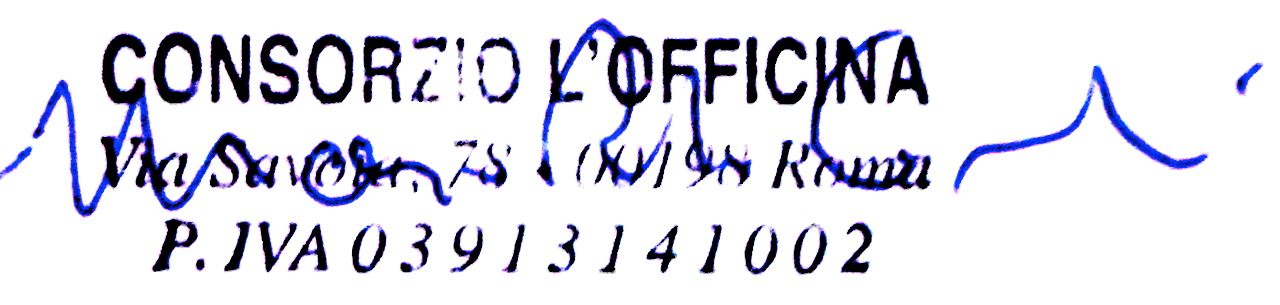 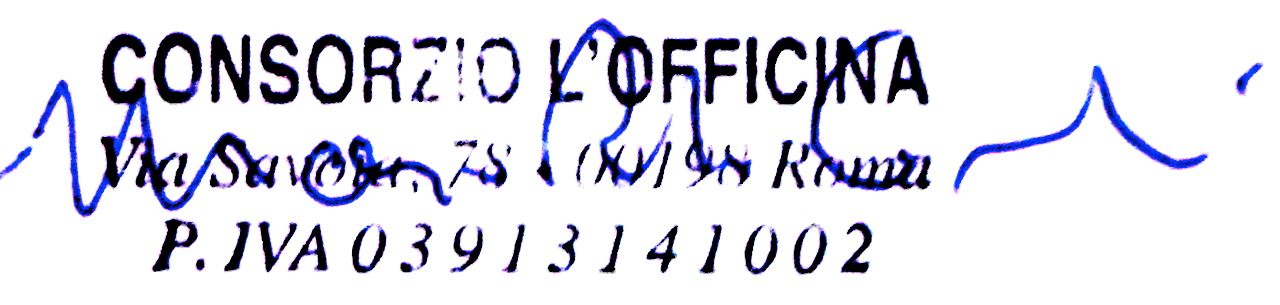 N.B. Le date e le informazioni contenute hanno solo valore indicativo. Alcuni dei lavori descritti hanno avuto una durata complessiva superiore all’arco dei due anni. Per rispetto della normativa sulla privacy non compaiono dati sensibili delle persone coinvolte nei lavori. Per informazioni complete e dettagliate contattare il Consorzio L’Officina CONTATTI →